МУНИЦИПАЛЬНОЕ БЮДЖЕТНОЕ УЧРЕЖДЕНИЕ ДОПОЛНИТЕЛЬНОГО ОБРАЗОВАНИЯ «БАЙКАЛОВСКАЯ СПОРТИВНАЯ ШКОЛА»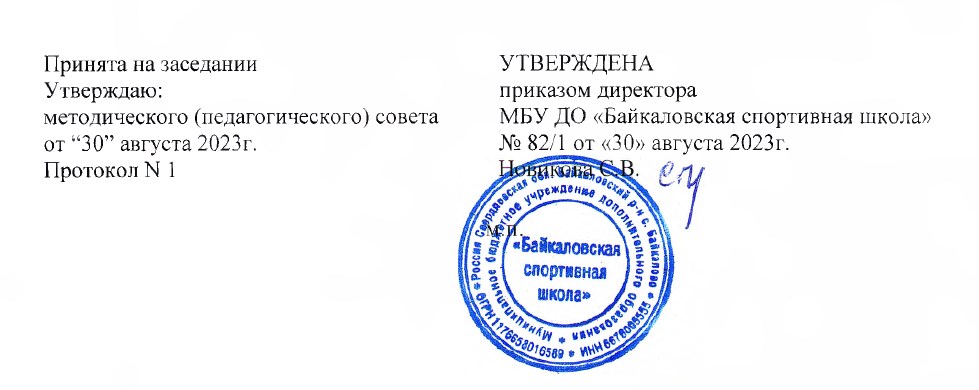 ДОПОЛНИТЕЛЬНАЯ ОБЩЕОБРАЗОВАТЕЛЬНАЯ ОБЩЕРАЗВИВАЮЩАЯ ПРОГРАММА ФИЗКУЛЬТУРНО-СПОРТИВНОЙ НАПРАВЛЕННОСТИ«ХУДОЖЕСТВЕННАЯ ГИМНАСТИКА»с. Байкалово2023Пояснительная записка	Дополнительная общеобразовательная общеразвивающая программа "Художественная гимнастика" составлена в соответствии со следующими нормативными документами:1. Федеральный Закон от 29.12.2012 г. № 273-ФЗ «Об образовании в Российской Федерации» (далее – ФЗ);2. Федеральный закон РФ от 24.07.1998 № 124-ФЗ «Об основных гарантиях прав ребенка в Российской Федерации» (в редакции 2013 г.);3. Стратегия развития воспитания в РФ на период до 2025 года (распоряжение Правительства РФ от 29 мая 2015 г. № 996-р);4. Постановление Главного государственного санитарного врача РФ от 28 сентября 2020 г. № 28 «Об утверждении санитарных правил СП 2.4.3648-20 «Санитарно-эпидемиологические требования к организациям воспитания и обучения, отдыха и оздоровления детей и молодежи» (далее – СанПиН);5. Приказ Министерства образования и науки Российской Федерации от 23.08.2017 г. № 816 «Об утверждении Порядка применения организациями, осуществляющими образовательную деятельность, электронного обучения, дистанционных образовательных технологий при реализации образовательных программ»;6. Приказ Министерства труда и социальной защиты Российской Федерации от 05.05.2018 № 298 «Об утверждении профессионального стандарта «Педагог дополнительного образования детей и взрослых»;7. Приказ Министерства просвещения Российской Федерации от 27.07.2022 г. № 629 «Об утверждении Порядка организации и осуществления образовательной деятельности по дополнительным общеобразовательным программам» (далее – Порядок);8. Приказ Министерства просвещения Российской Федерации от 03.09.2019 № 467 «Об утверждении Целевой модели развития региональных систем дополнительного образования детей»;9. Письмо Минобрнауки России от 18.11.2015 № 09-3242 «О направлении информации» (вместе с «Методическими рекомендациями по проектированию дополнительных общеразвивающих программ (включая разноуровневые программы)»;10. Письмо Минобрнауки России от 28.08.2015 № АК-2563/05 «О методических рекомендациях» (вместе с «Методическими рекомендациями по организации образовательной деятельности с использованием сетевых форм реализации образовательных программ».11. Письмо Минобрнауки России от 29.03.2016 № ВК-641/09 «О направлении методических рекомендаций» (вместе с «Методическими рекомендациями по реализации адаптированных дополнительных общеобразовательных программ, способствующих социально-психологической реабилитации, профессиональному самоопределению детей с ограниченными возможностями здоровья, включая детей-инвалидов, с учетом их особых образовательных потребностей»);12. Приказ Министерства общего и профессионального образования Свердловской области от 30.03.2018 г. № 162-Д «Об утверждении Концепции развития образования на территории Свердловской области на период до 2035 года».13.  Устав МБУ ДО «Байкаловская ДЮСШ».	Направленность программы: Программа относится к физкультурно - художественной направленности. 	Актуальность . Сохранение здоровья детей, забота о гармоническом единстве и полноты всех составляющих жизни ребенка – физических, психических и духовных сил, вер-шиной которых является его активное проявление в разных видах движений.	Отличительная особенность. Главное средство художественной  гимнастики — специально подобранные,  физические упражнения. Они подбираются в соответствии с особенностями  возраста ребенка  и оказывают многогранное физиологическое действие: под их воздействием     повышается устойчивость организма к нагрузкам и неблагоприятным влияниям внешней среды, укрепляется мышечный корсет.
	Адресат - возраст детей данной образовательной программы: 8-10 лет.
	Режим занятий – занятия проводятся три раз в неделю по два часа (учебный час рассчитан на 40 минут). Наполняемость группы 12 человек. 	Объем программы рассчитан на 36 учебных недель. Запланировано 216 учебных часа.	Сроки усвоения общеобразовательной общеразвивающей программы:  2 года.  		Цель программы: Теоретическое обоснование и экспериментально проверить влияние трех взаимосвязанных компонентов художественной гимнастики – движения, артистизма и музыки на воспитание здорового и современного дошкольника.Формирование навыков выразительности, пластичности, грациозности и изящества движений, посредством гимнастических упражнений.	Задачи программы:ОздоровительныеУлучшить физическое развитие, стимулировать работу органов и систем, нормализовать протекание нервных процессов, повысить эмоциональное состояние детей и тем самым способствовать профилактике респираторных заболеваний. Выработать силовую и общую выносливость мышц туловища, укрепить (а в ряде случаев создать) мышечный «корсет».  Укрепление костно-мышечного аппарата.Способствовать правильному формированию осанки и свода стопы. Образовательные и развивающиеФормирование двигательных умений и навыков.Формирование способностей передвигаться в пространстве относительно других людей  и предметов.Развитие ловкости, переключаемости с одного вида деятельности на другой, координации движений.Развитие навыков выполнения действий с предметами. Развитие двигательной памяти.Способствовать формированию правильной осанки, музыкального слуха и чувства ритма ребенка.ВоспитательныеВоспитание привычки в систематических занятиях физкультурой.Воспитание положительных личностных качеств у школьников при занятиях художественной гимнастикой.Воспитание бережного отношения к инвентарю используемому на занятиях.Возраст детей и сроки реализации программы      Программа рассчитана на 2 года обучения. В реализации программы участвуют дети в возрасте от 8 до 10 лет. Занятия проводятся три раза в неделю по 2 часа, 216  часа в год,  в каждой возрастной группе, во второй половине дня.  С 1.09.2023 по 31.05.2025  Программа может применяться с использованием дистанционных технологии.     Основное содержание программы составляют упражнения гимнастики с предметами и без предметов, акробатика и вольные упражнения под музыку, которые помогают детям освоить элементы художественной гимнастики. Программа ориентирует на поддержание положительного эмоционального отношения детей к занятиям на всех этапах обучения, стремлению к тому, чтобы упражнения доставляли им удовольствие и радость, побуждали их к самостоятельности, стремлению научиться владеть своим телом. Дети учатся осознавать ценность здорового образа жизни, бережно относиться к своему здоровью, знакомятся с элементарными правилами техники безопасности.Художественная гимнастика развивает хорошую осанку, красивую походку, пластичность движений, силу, выносливость, гибкость и др. Она базируется на огромном арсенале разнообразных движений и упражнений. Каждое упражнение имеет свое название и выполняется с точностью. Занимаясь гимнастикой, дети получают представления о разнообразном мире движений, который, особенно на первых парах, является для них новым, интересным и необходимым.Программа определяет содержание и организацию образовательного процесса для детей школьного возраста. Содержание программы включает совокупность образовательных областей, обеспечивает разностороннее физическое развитие детей с учетом их возрастных и индивидуальных особенностей по основным направлениям развития, интеллектуальных и личностных.Учебно – тематический план.(1год обучения)Учебно – тематический план.(2год обучения)Содержание программыПервый  год обучения.Цель: формирование и развитие личностных качеств школьника, его физического развития, самореализации и социальной адаптации через занятия художественной гимнастикой.Задачи: развитие силы, выносливости, координации движений в соответствии с возрастными и физическими возможностями учащихся;знакомство с историей и основными элементами художественной гимнастики;обогащение речи учащихся понятиями в области спорта и художественной гимнастики в частности;развитие умения слушать, рассуждать;развитие внимания, образного и логического мышления, памяти;формирование основ культуры общения со взрослыми и сверстниками, навыков общественных норм поведения;формирование навыков безопасной жизнедеятельности.                                              Второй  год обученияЦель: формирование устойчивого интереса учащихся к занятиям физической культурой и спортом через изучение основ художественной гимнастики.Задачи:изучение терминов художественной гимнастики, хореографии;отработка техники выполнения общефизических и специальных упражнений;отработка техники упражнений с гимнастическими предметами;отработка техники выполнения танцевальных элементов;развивать познавательные учебные действия;развивать коммуникативные учебные действия.воспитывать чувство товарищества, чувство личной ответственности;приобщать ребенка к здоровому образу жизни и гармонии тела.Календарно - тематическое планирование.                  Планируемые результаты освоения программы обучающимися	Результаты освоения программного материала по художественной гимнастике оцениваются по трем уровням и представлены предметными, личностными и метапредметными результатами.                                          Предметные результаты	Приобретаемый опыт проявляется в знаниях и способах двигательной деятельности, умениях творчески их применять при решении практических задач, связанных с организацией и проведением самостоятельных занятий гимнастикой.	Область познавательной культуры:- знания о здоровом образе жизни,его связи с укреплением здоровья и профилактикой вредных привычек;- знания по истории и развитию гимнастики и олимпийского движения;	Область нравственной культуры:- умение оказывать помощь занимающимся при освоении новых двигательных действий- способность проявлять инициативу и творчество при организации совместных занятий гимнастикой;	Область трудовой культуры:- способность преодолевать трудности, выполнять задания по технической и физической подготовке в полном объеме;	Область эстетической культуры:- способность организовывать занятия по формированию культуры движений, подбирать упражнения и режимы нагрузки в зависимости от индивидуальных особенностей физической подготовленности;	Область коммуникативной культуры:- способность формулировать цели и задачи занятий гимнастикой, доступно излагать знания о гимнастике.                                             Личностные результаты	Личностные результаты проявляются в положительном отношении учащихся к занятиям гимнастикой, накоплении необходимых знаний, в умении использовать ценности гимнастики для удовлетворения индивидуальных интересов и потребностей.	Область познавательной культуры:- владение знаниями об индивидуальных особенностях физического развития физической подготовленности, о соответствии их возрастным и половым нормативам;	Область нравственной культуры:- способность управлять своими эмоциями, проявлять культуру общения и взаимодействия в процессе занятий;	Область трудовой культуры:- умение содержать в порядке спортивный инвентарь и оборудование, спортивную одежду, осуществлять их подготовку к занятиям;	Область эстетической культуры:- правильная осанка, умение её длительно сохранять при разнообразных формах движения;- культура движения, умение передвигаться красиво , легко и непринужденно;	Область коммуникативной культуры:- владение умением оценивать ситуацию и оперативно принимать решения, находить адекватные способы поведения и взаимодействия с партнерами во время учебной и игровой деятельности.                                        Метапредметные результаты	Метапредметные результаты характеризуют уровень сформированности качественных универсальных способностей учащихся, проявляющихся в активном применении знаний и умений в познавательной и предметно-практической деятельности. Приобретенные на базе освоения содержания материала других образовательных дисциплин, универсальные способности потребуются как в рамках образовательного процесса, так и в реальной повседневной жизни учащихся.	Область познавательной культуры:- понимание гимнастики как явления культуры, способствующего развитию целостной личности человека;- понимание здоровья как важнейшего условия саморазвития и самореализации;	Область нравственной культуры:- проявление осознанной дисциплинированности, готовность отстаивать собственные позиции- отвечать за результаты собственной деятельности;	Область трудовой культуры:- добросовестное выполнение учебных заданий;- поддержание оптимального уровня работоспособности в процессе учебной деятельности;	Область эстетической культуры:- восприятие спортивно-оздоровительного мероприятия как культурно-массового зрелищного мероприятия- проявление адекватных норм поведения;	Область коммуникативной культуры:- владение умением логически грамотно излагать, аргументировать и обосновывать собственную точку зрения, доводить ее до собеседника. Комплекс организационно-педагогических условийУсловия реализации программы: Материально-техническое обеспечение:Учебная аудитория;Доска магнитно-маркерная – 1 шт;Гимнастические коврики по кол. ДетейСкамейка -2шт.Скакалки по кол.детейОбручи по кол.детейМяч гимнастический по кол.детейПалки гимнастические по кол.детейЛенты гимнастические по кол.детейМетодическое обеспечение Водная часть разминка (10-15 минут)Построение, сообщение задач, разминка в ходьбе, у гимнастической стенки.Цель – подготовить ребенка к занятию.Упражнения по «кругу»: спортивные виды ходьбы и бега (с носка, на носках, на пятках, в приседе, бег, бег с высоким подниманием бедер, с захлестыванием голени);Формы ходьбы и бега (мягкий, перекатный, пружинный, высокий, острый,  широкий);Танцевальные шаги, соединения и комбинации;Общеразвивающие упражнения, преимущественно для развития подвижности в суставах ног – голеностопных, коленных и тазобедренных («снизу вверх») и туловища – шеи, плечевых суставов, грудного и поясничного отдела позвоночника («сверху вниз»);Хореографические упражнения;Специфические упражнения (волны, взмахи, расслабления);Упражнения в равновесии;Соединения наклонов, равновесий, поворотов, волн и взмахов;Прыжки.Основная часть (20-25 минут)Упражнения: акробатические, с предметами, на растяжку и гибкость, вольные.Цель – обучение различным упражнениям художественной гимнастике.Изучение и совершенствование техники элементов, соединений, частей и соревновательных комбинаций в целом;Музыкально-двигательная подготовка: задания на согласование движений с музыкой, музы-кальные игры и творческая импровизация.Заключительная часть (5-7 минут, в зависимости от длительности обучения)Общая физическая подготовка :упражнения преимущественно на развитие силы мышц брюшного пресса, спины и ног, на развитие общей и специальной выносливости ( прыжковой,равновесной и др.);Самостоятельна двигательная активность детей, игры, подведение итогов, домашнее задание, индивидуальные беседы.Теоретическая подготовка                                      Знания о физической культуреФизическая культура и её базовая составляющая (гимнастика.)Понятие «физическая культура». Гимнастика – базовая составляющая физической культуры. Гимнастика как основа физической культуры человека. Олимпийские виды спорта. Распоря-док дня. Личная гигиена. Профилактика травматизма во время занятий гимнастикой. Одежда, инвентарь и место для самостоятельных занятий гимнастическими упражнениями.История развития и современное состояние художественной гимнастики.Из истории возникновения и развития Олимпийских игр и гимнастики. Виды современной гимнастики.Гимнастические упражнения (с предметами и без предметов).Гимнастическая ходьба, бег, прыжки, повороты, наклоны, вращения, упоры как жизненно важные способы передвижения человека. Гимнастические упражнения, их влияние на физи-ческое развитие. Виды гимнастических разминок. Основные способы удержания и передачи гимнастических предметов. Работа с предметами как средство развития моторики.Танцевальные движения.Основы хореографической подготовки и музыкального восприятия, как средства эстетическо-го воспитания. Основные танцевальные движения. Ритм и пластика в движении под музыку.Классификация упражненийВ зависимости от степени трудности средства художественной гимнастики условно подразде-ляются на два вида: подготовительные и основные упражнения. К первой группе относятся:разновидности ходьбы, бега, подскоков;движения с расслаблением;ОРУ;элементы танцев.Во вторую группу движений (основных) входят те виды, освоение которых связано с относительно формирование двигательного навыка и требует определенного уровня развития физических качеств. К ним относятся:упражнения без предмета (волны, взмахи, равновесия, повороты, прыжки);упражнения с предметами (лента, обруч, булавы, скакалки);соединения и комбинации упражнений без предмета и с предметами (индивидуальные, групповые, произвольные).Подготовительные упражнения.Разновидности ходьбы и бега, подскоки. Применение данных упражнений способствует развитию силы мышц ног, воспитанию выносливости, формированию правильной осанки.Наиболее часто используются следующие виды ходьбы: ходьба на полупальцах, на пятках, в полуприсяде, острый шаг (выполняется перекатом с носка на всю стопу), пружинный шаг (выполняется с резким подъемом на полупальцы после небольшого приседа), высокий шаг (высоко поднимая колени), выпадами. Бег отличается наличием фазы полета. Многие разновидности бега являются аналогами шагов и сохраняют соответствующие терминологические определения. Например, острый бег, пружинный бег, высокий бег. Среди разновидностей бега часто применяются бег на носках с продвижением вперед, назад, на месте, с поворотами, бег со сменой ног впереди, сгибая ноги назад.ОРУ.Данная группа движений в занятиях художественной гимнастикой приобретает специфическую особенность, а именно: слитность, округлость, волнообразность, пружинность, целостность. Например, махи руками выполняются плавными движениями, руки при этом сохраняют округлость. Наклоны туловища сочетаются с «отставанием» от движения головы, рук, т е. исполняются «стеканием». Резкие махи ногами, наклоны туловища часто выпол-няются пружинными движениями. Многие ОРУ выполняются в различных исходных положе-ниях: стоя, сидя, лежа на животе, в стойке на коленях, в седах.Помимо упражнений динамического характера в художественной гимнастике применяются и статические: наклоны в седе, лежа на спине, ноги за голову и др.Элементы танцев.художественной гимнастике широко используются элементы классического танца. К ним относятся следующие простейшие движения: полуприседы, приседы, выставление ноги на носок, малые махи, резкие сгибания, плавные сгибания с полуприседом на опорной ноге, круговые движения ногой по полу, по воздуху, махи, поднимание ног и др.Упражнения выполняются у опоры: лицом к опоре, держась обеими руками, боком, держась одной рукой (левой, затем правой), а также на середине зала.Шаги с подскоками вперед, назад, с поворотами; шаги галопа в сторону, вперёд; полька, шаги польки в сочетании с различными подскоками; элементы танцевальных движений: «Ковыря-лочка», «Приподания», чередование шагов на полупальцах, на пятках; хореографический бег на высоких полупальцах.Упражнения без предметов.Волны и взмахи. В волнах и взмахах проявляется способность занимающихся к слитности движения, смене напряжений и расслаблений мышечного аппрата. Более сложными движениями являются взмахи. Взмах включает в себя две фазы действий. Первая фаза — ускорение движений свободных звеньев тела. Вторая фаза — движение маховых звеньев по инерции. Взмахи могут выполняться руками, туловищем, всем телом (целостный взмах).Последовательность разучивания.В упоре на коленях прогнуться в поясничном отделе позвоночника, затем скруглить спину.Из седа на пятках «проползание» вперед в упор лежа на бедрах.Волна туловищем в седе на пятках, руки за спиной.То же, что упр. 3, но поднимаясь в стойку на коленях.Из о.с. лицом к опоре оттянуться от опоры и выполнить волну вперед.То же, что упр. 5, но из круглого приседа на полу пальцах.И. п. — боком к опоре, круглый полу присед, правая (левая) впереди на носке, рука вперед-кверху. Волна вперед, тяжесть тела передается с опорной ноги на свободную, рука опускается до положения назад-книзу.Основные формы волн вперед: из круглого полу приседа на двух ногах, из круглого полу приседа на одной, другая впереди на носке (исполняется на середине зала).Обратная волна: лицом к опоре, боком к опоре, на середине зала.Боковая волна: лицом к опоре с передачей тяжести с однойноги на другую, лицом к опоре на двух ногах, боком к опоре в стойке на двух ногах, на середине зала.Взмахи, как более сложная форма движений, изучаются после освоения волн, в той же методической последовательности.Равновесия.Наиболее просты в исполнении равновесия на двух ногах. Значительно сложнее равновесия на одной ноге, требующие специальной тренировки. Исходной базой для изучения равновесий на одной ноге являются:Достаточная гибкость в суставах, особенно в тазобедренномОптимальный уровень развития силы мышц ног и туловища.Умение точно выполнять равновесия на двух ногах: на всей стопе е различными поло-жениями рук, на полу пальцах и пр.Владение основными движениями классического танца у опоры и на середине зала (полу приседы, приседы, выставление ноги на носок и др.).Повороты.Наиболее распространены повороты на двух ногах: приставлением, переступанием, скрестные, которые исполняются на месте, с продвижением по диагонали, дуге. Технически значительно сложнее повороты на одной ноге. Освоение поворотов на двух ногах не представляет большой сложности. Выполнение поворотов на одной ноге требует от занимающихся хорошей координации движений, точности действий, уверенной ориентировки в пространстве. Исходной базой для освоения поворотов являются: умение выполнять равновесия на двух ногах, вертикальные равновесия на одной, повороты на двух ногах.Последовательность разучивания.Имитация работы рук в стойке на двух ногах, на одной, с подъемом на полу пальцы. Лицом к опоре из стойки ноги врозь поворот на одной ноге на 360°, то же из выпада.Боком к опоре поворот на 180°, затем на 360°.На середине зала повороты на 180°, затем на 360° и более.Прыжки.Прыжки в художественной гимнастике являются эффективным средством развития силы, выносливости, координации движений. Прыжки содержат в себе общие структурно-технические действия, позволяющие выделить несколько характерных стадий: первая — подготовительная (разбег, наскок с замахом, амортизация), вторая — основная (отталкивание и отрыв от опоры), третья — стадия реализации (принятие и фиксация позы), четвертая — завершающая стадия (изготовка к приземлению), амортизация и переход к последующим дей-ствиям.Последовательность разучивания.Обучению прыжкам предшествует освоение элементов классического танца, разновидностей ходьбы, бега, подскоков, ОРУ. Следующий этап — освоение базовых элементов: прыжков на двух, со сменой ног, на одной ноге. Лишь после создания «прыжковой» базы приступают к изучению различного рода прыжков, методика обучения которых зависит от технической особенности каждого.Упражнения с гимнастическими предметами.Выполнение упражнений с предметами придает большую эмоциональность и насыщенность занятиям. Они позволяют развивать подвижность лучезапястного, локтевого, плечевого суставов, развивать силу мелких групп мышц плечевого пояса, совершенствовать координацию движений.Наиболее характерными структурными движениями являются броски, махи, круги и каты. При выполнении упражнений в парах, тройках, в групповых комбинациях помимо приведенных движений возможны передачи, переброски, перекаты предмета друг другу.Для упражнений с мячом характерна мягкость движений, округлость форм, слитность и плавность перехода от одного движения к другому. В упражнении с мячом исключается жесткий захват предмета, поэтому все приемы мяча сопровождаются выраженной фазой амортизации, пальцы кисти, удерживающей мяч, при этом сомкнуты.При выполнении бросков обращается внимание на согласованную работу ног и активное маховое движение рукой. Ловля осуществляется с ярко обозначенной фазой амортизации, выражающейся в полу приседе и проводке рукой по направлению падения мяча.Упражнения со скакалкой.Упражнения со скакалкой способствуют развитию скоростно-силовых качеств, выносливости. Скакалка — мягкий предмет, что определяет специфику работы с ней. Возможно применение веревочной скакалки, что позволяет выполнять броски, различного рода переводы. Необходимый размер скакалки определяется следующим образом: в стойке ноги врозьскакалка натягивается до подмышечных впадин. Наиболее характерными движениями со скакалкой являются прыжки через нее. Вращение скакалки осуществляется кистями рук при относительно жест.коп фиксации в локтевых суставах. Для снижения скорости вращения скакалки при прыжках с промежуточным подскоком, при выполнении прыжков через сложенную вдвое, втрое скакалку радиус вращения увеличивается за счет включения в работу плечевых суставов.Упражнения с обручем.Универсальность обруча позволяет расширять учебный материал практически беспредельно. С ним легко увеличивать количество новых упражнений для любого контингента занимающихся. Форма и материал обруча заставляют занимающихся быстро и решительно действовать, умело реагировать на неожиданное изменение полета обруча. Упражнения с обручем увеличивают силу рук, особенно пальцев и кистей. Они эффективно влияют на формирование правильной осанки у занимающихся, развивают точность движений.Обруч может быть изготовлен из пластмассы или из дерева. В международных правилах соревнований по художественной гимнастике зафиксированы следующие размеры обруча: диаметр 80—90 см, толщина 0,8—1,2 см. Размеры обруча должны соответствовать росту занимающихся и позволять свободно выполнять любые элементы.Обучению упражнениям с обручем должно предшествовать ознакомление занимающихся с различными положениями обруча в пространстве, способами держания и захвата обруча. Основными способами держания обруча являются хваты сверху и снизу.Этими способами можно держать обруч за верхний, нижний и боковые края одной или двумя руками независимо от того, находится ли обруч в пространстве вертикально или горизонтально. Обратный хват (ладонью назад или вверху) используется при выполнении сложных элементов. Соединения различных хватов и обилие перехватов делают упражнения с обручем разнообразными. Привычка гимнасток точно сохранять основные положения обруча обеспечивает и в дальнейшем, в более длинных и сложных соединениях, правильное движение предмета.При первоначальном обучении перехваты следует показывать медленно, требовать от занимающихся точного сохранения плоскости обруча. Сопровождающими движениями являются махи и пружинные движения ног. Они помогают уменьшать излишнее напряжение при держании предмета, воспитывают умение непрерывно и слитно выполнять отдельные элементы и сохранять правильный ритм движений. При правильном выполнении упражнений обруч держат свободно, перехваты и ловля не задерживают движение обруча, работа туловища сливается органически с движением предмета.При выполнении упражнений с обручем встречаются следующие технические недостатки: неточное положение обруча в плоскости, остановка обруча при перехватах и ловле, касание обручем тела или пола, падение обруча, недостаточная работа левой рукой, общее недостаточно ловкое обращение с предметом.По технике движения предмета упражнения с обручем делятся на повороты, махи, круги, «восьмерки», перекаты, вращения, прыжки в обруч и через него, броски и ловля. Сложными являются те же элементы при выполнении их двумя обручами.Упражнения с лентой.Считается, что начинать обучение упражнениям с лентой следует со способа хвата палочки. Обучение упражнениям с лентой стоит начинать с махов и кругов в трех основных плоскостях. При этом важно добиваться равномерности, непрерывности, точности плоскости и рисунка. Лента должна летать «упруго» и бесшумно.Все упражнения разучиваются как правой, так и левой рукой, в одинаковом объеме, рекомендуется начинать одной рукой, другая рука опущена вниз или находиться на поясе. Затем то же движение выполняется другой рукой. Обучать упражнениям с лентой в облегченных условиях: на месте, замедляя темп, используя подводящие упражнения и упрощенные варианты предметов. Вес, размеры, фактура предметов должны соответствовать возможностям занимающихся, направленное варьирование веса и размеров предметов позволяет легче и быстрее обучать некоторым движениям, развивать необходимые двигательные качества (Степанова И.А., Карпенко Л.А., 2003). Передача ленты выполняется вначале медленно, затем постепенно ускоряется. Сохранить рисунок полета легче при перехватах ленты в крайних точках маха или круга; в дальнейшем выполнять перехват в различные моменты движения (Боброва Г.А., 1986).После освоения техники основных упражнений следует научиться выполнять их в различных темпах - от очень медленного (граничащего с падением) до очень быстрого.Путь обучения должен быть таким:изучение нового элемента (круга или маха) одной рукой;соединение этого элемента с другими, ранее известными, в простейших вариантах, исполняя его одной рукой;исполнение круга двумя руками;исполнение нового элемента двумя руками в простейшем соединении с известными ранее элементами;исполнение элемента двумя руками в соединении с движениями туловища, передвижениями, прыжками;исполнение соединения в комбинации.Все движения исполнять в обе стороны. К комбинированию движений следует приступить сразу же после усвоения техники первого круга. Совмещать с движениями ног и туловища можно только хорошо усвоенные движения с булавами.На каждом занятии нужно повторять упражнения, усвоенные ранее. Повторяемые элементы следует включать в комбинации вместе с изучаемыми. При изучении новой комбинации надо повторить отдельно все входящие в нее элементы.При исполнении упражнений с булавами необходимо наблюдать:за точностью конечных положений, из которых начинается движение в противоположном направлении; за точностью положения рук и положения булав по отношению к рукам;за полным сгибанием рук при средних кругах и полным выпрямлением при малых и больших; не требовать во время больших махов и кругов в лицевой плоскости и при скрещении рук перед телом полного выпрямления рук в локтях, так как незначительное сгибание локтей здесь необходимо;- за доведением каждого элемента до конца так, чтобы конечное положение совпадало с исходным, обращая особое внимание на выпрямление рук после средних кругов, что обеспечивает чистоту выполнения последующего элемента и сохранение нужного направления. Изучение кругов двумя руками следует начинать с параллельных кругов.Акробатика.Акробатика – одно из основных средств физической культуры. Занятия ею способствуют наиболее успешному решению задач физического развития человека и совершенствованию его двигательных способностей. Акробатические упражнения позволяют развивать и совершенствовать такие двигательные качества, как ловкость, быстроту, координацию движений и сил. Они с успехом используются для специальной подготовки на занятиях различными видами спорта. Большинство из них являются основным содержанием вольных упражнений вольной гимнастики.Акробатические упражнения представляют собой преимущественно движение с переворачиванием через голову.Акробатические упражнения делятся в основном на три группы:Первая группа:Акробатические прыжки – перекаты, переворотыВторая группа:Балансирование – стойка на лопатках, на плече, на голове и руках, на предплечьях, на рукахГруппировки.Согласно специальной терминологии, под группировкой подразумевается согнутое положение тела при котором колени подтянуты к плечам, локти прижаты к туловищу, кисти захватывают голени. Для создания более детального представления группировки можно добавить, что при ее исполнении спина должна быть округленной, руками захватывать за середину голени, голова удерживается на груди, колени несколько разведены. Все вышеуказанное в группировке используется учащимися как подводящее упражнение для освоения перекатов, кувырков и сальто.Группировка: лежа на спине, сидя и приседе.Практически группировку можно осваивать в различных положениях туловища. Однако наиболее типичными из них являются: группировка, лежа на спине, сидя и в приседе. Важнейшим требованием при освоении и группировки является быстрое выполнение задуманных действий. Например: из положения стойки, руки вверх, быстро присесть, сгруппироваться; из положения, лежа на спине, руки вверх, быстро сгруппироваться до касания затылком пола – держать; из положения руки на спине, руки вверх, подавая плечи вперед – сесть, сгруппироваться.Перекаты.Вращательное движение тела с обязательным последовательным касанием опоры называется перекатом. При перекате не допускаются переворачивания через голову. Несмотря на вспомогательный характер упражнения, перекат является самостоятельным упражнением и выступает в качестве эффективного средства подготовки начинающихся акробатов. Иногда перекат может исполнять роль связующего звена между двумя основными элементами, но в основном, используется как подводящее упражнение для обучения кувырка.Перекат назад: в группировке, согнувшись и прогнувшись.Для освоения переката назад рекомендуются следующие учебные задания:Из основной стойки принять группировку в приседе и перекатиться назад до касания затылком пола. Не теряя группировки, активным перекатным движением вперед возвратиться в исходное положение.Из основной стойки выполнить наклон вперед согнувшись, руки назад – к низу. Опираясь ладонями о пол, не сгибая ног, мягко опуститься до положения седа, согнувшись захватом руками под коленями и перекатиться назад до касания носками пола за головой. Обратным перекатным движением, не раскрываясь вернуться в сед.Из основной стойки наклониться вперед до положения согнувшись, руки назад – к низу.Падая назад и опираясь руками на пол лечь на спину. Не задерживаясь, продолжить перекат назад, одновременно поднимая прямые ноги вверх, по возможности не сгибаясь в тазобедренных суставах. Удерживая прогнутое положение, приблизиться к вертикали, а затем мягко опустить ноги до касания носками пола.Далее активным движением ног вверх разогнуться и, не опуская таза, перекатиться вперед, последовательно касаясь, пола спиной, таза и ногами. Поднимая туловище и приближая его к ногам принять положение согнувшись повыше, с опорой на пятки и руками о пол сзади. Затем мягко опуститься в сед.Перекат в сторону: в группировке, согнувшись и прогнувшись.Из положения в приседе в группировке вывести тело из равновесия влево. Последовательнокасаясь, пола предплечьем и плечом левой руки. Продолжая перекат на правый бок и опираясь руками о пол принять исходное положение.Перекат, в сторону согнувшись (или крутой перекат) выполняется из седа (ноги вместе или ноги врозь) с захватом руками под коленями. Усилием рук максимально прижаться, наклоняя туловище к левой ноге. Поднимая правую, лечь на левый бок, продолжая перекат через спину, затем через правый бок и прийти в исходное положение.Перекат, в сторону прогнувшись, выполняется из положения, лежа на спине или животе, руки вверх внизу или к груди.Упражнения 1,2,3, можно выполнять из различных исходных положений в левую и правую стороны по 5 – 6 перекатов в каждом из подходов.Перекат вперед в группировке, согнувшись, прогнувшись.Перекат вперед выполняется из различных и.п. например:Из стойки на лопатках, группируясь, перекат вперед, в присед;Из положения, лежа на лопатках с касанием носками пола за головой, перекат вперед, согнувшись в сед;Из стойки на коленях. Этот вид переката является наиболее трудным, поэтому для его выполнения требуется соответствующая предварительная подготовка.Прогибаясь к поясничной части и подавая тело вперед, перекатиться по передней поверхности ног и туловища. Удерживая прогнутое положение туловищ и упираясь руками о пол, ноги поднять максимально выше. Перекатным движением назад принять положение упора лежа на бедрах.Страховка и помощь.Стоя сбоку на одном колене, одной рукой поддерживать под бедро, другой -  под плечо. Вращательное движение тела с обязательным переворачиванием через голову называется кувырком. Характерной особенностью кувырков является последовательное касание опоры различными звеньями тела. Совершенное владение техникой выполнения кувырков имеет большое значение для успешного изучения акробатических прыжков типа сальто.Кувырок назад:а)   в группировке,б)   согнувшись,в)   кувырок назад в группировке.В упоре присев, подать плечи вперед, опираясь руками о пол несколько вперед. Активно от-толкнувшись руками, выполнить перекат назад, увеличив вращающий момент за счет плотнойгруппировки, опираясь руками о пол за головой, незначительно разгибаясь в тазобедренных и коленных суставах, перевернуться через голову, перейти в упор присев.2.Кувырок назад согнувшись.Из основной стойки наклониться вперед и сесть с прямыми ногами, опираясь руками о пол. Продолжая перекатывание через спину назад, опустить прямые ноги за голову ближе к рукам. Отталкиваясь руками и передавая тяжесть тела на ноги, выйти в основную стойку.Страхование и помощь.Стоя с боку на одном колене, в момент переворачивания через голову, помочь одной рукой под спину, другой - под плечо.Последовательность обучения.Из упора присев, выпрямляя ноги, - упор стоя согнувшись.В упоре присев покачивание телом вперед и назад.В упоре, согнувшись, покачивание телом вперед и назад.Из упора присев, выпрямляя ноги, прыгнуть вперед на согнутые руки. Оттолкнуться руками и вернутся в исходное положение.В упоре стоя, согнувшись, руки несколько назад. Сгибание и разгибание рук.Из упора стоя, согнувшись, прыгнуть вперед на согнутые руки. Переставляя руки вернуться в исходное положение. Ноги не сгибать.Стоя, согнувшись с захватом руками за голени, притягивание туловища к ногам.Из положения, лежа на спине, поднимая ноги, сгибаясь, перекат через спину на лопатки, касаясь, пола носками за головой.Лежа на лопатках, ноги внизу за головой, поднимание и опускание ног. Встречные движения ног.Из упора лежа силой, подавая тело вперед и переводя голову на грудь, медленно опустится на шею. Разгибая руки вернуться в исходное положение.То же, но вернуться в упор, стоя согнувшись.Из положения, лежа на лопатках. Ноги внизу за головой, руки опираются о пол у головы.Силой, разгибаясь, кувырок назад в упор присев с помощью партнера. Тоже, но в упор, стоя согнувшись. Из основной стойки, наклоном вперед сесть с прямыми ногами. Далее выполнить кувырок, назад согнувшись и прийти в основную стойку. То же, но на ровной площадке с помощью и без помощи.Кувырок, назад согнувшись через плечо.Обычно выполняется из седа, ноги вместе. Перекатом, назад согнувшись развести руки в стороны. В момент касания лопатками пола активно разогнуться, направляя ноги вверх. Одновременно с разгибанием повернуть голову в сторону и опереться согнутой рукой у головы. Продолжая перекат через грудь, опереться другой прямой рукой и медленно перекатиться через живот на бедра. Выпрямить руки, поднять голову, сохраняя прогнутое положение туловища.Последовательность обучения.В стойке на лопатках опускание и поднимание ног.Стойка на плече, одна рука согнутая и опирается о пол у головы, другая рука прямая и опирается о пол немного впереди.То же, но перекат в упор, лежа на бедрах с помощью.То же, но самостоятельно.Выполнить упражнения в целом с помощью и самостоятельно.Страховка и помощь.Стоять сбоку, поддерживая за голени по ходу движения.Кувырок назад через плечо в упор, стоя на одном колене.Из положения, сидя, быстрым перекатом назад лечь на спину, сгибаясь в тазобедренных суставах, ноги прямые. Разгибаясь, продолжить перекаты через лопатки. Наклонив голову в сторону и опираясь рукой у головы, выполнить кувырок через плечо. Опуская одну ногу накалено, выпрямить руки, активно понимая ногу назад – разогнуться.Последовательность обучения.Стоя на одном колене, руки на полу, движения свободной ногой – назад – прогнуться.В упоре на коленях поочередное разгибание ног назад повыше.В стойке на лопатках поочередное касание ногами пола за головой.Тоже, но двумя ногами.В стойке на лопатках поочередные наклоны головы в стороны.Проводка кувырка назад через плечо с помощью со упражняющегося.Со стойки на лопатках опускание ног вниз – назад с последующим кувырком назад через плечо.Упражнение выполняется, сидя с наклоном вперед или после седа назад с прямыми ногами.Завершая перекат, назад согнувшись на спину, опереться руками о пол за плечами и быстро разогнутся в тазобедренных суставах, направляя ноги вверх. Одновременно разгибая руки выйти в стойку на руках и зафиксировать ее. Многие гимнасты выполняют данное упражнение через прямые руки. В этом случае опора производится всей внешней поверхностью рук, пальцы при этом направлены внутрьПоследовательность обучения.Серия фиксированных стоек на руках.Многократные сгибания и разгибания туловища в стойке на лопатках, опираясь прямыми руками о пол за головой.Из стойки на лопатках, руки прямые за головой, предварительно согнувшись, в темпе разогнуться и выйти в стойку на руках с помощью.Из основной стойки наклоном вперед сед с прямыми ногами и кувырок назад в в стойку через прямые руки с помощью.Тоже, но самостоятельно.Страховка и помощь.Стоя сбоку, оказать помощь хватом двумя руками за голеностопные суставы при выходе в стойку.Кувырок вперед.Кувырок вперед в группировке.Из упора присев, разгибая ноги и переставляя руки вперед, опереться на них. Медленно сгибая руки. Опустить голову на грудь и оттолкнуться ногами. Перекатываясь на спину, сгруппироваться. Продолжая поступательное движение тела вперед, оттолкнутся руками, передать тяжесть тела на ноги и принять упор присев.Кувырок вперед согнувшись.Из основной стойки наклониться вперед. Подавая тело вперед, опереться руками о пол. Наклоняя голову вниз, медленно сгибать руки до касания затылочной частью, мягко опуститься на спину. Равномерно не разгибаясь, перекатиться вперед и принять положение седа.Кувырки 1 и 2 могут выполняться из различных исходных положений в различные конечные положения. Их надо выполнять быстро, четко придерживаться одного направления. Весьма важным моментом при выполнении кувырка является завершающее действие акробата. С целью совершенствования координации движений и развития физических качеств рекомендуется кувырок заканчивать мощным темпом выпрыгиванием вверх. Последнее имеет существен-ное значение для творчества и поиска оригинальных связок кувырка, с какими либо сложными элементами.Кувырок вперед длинный с прыжка.Рассматриваемый кувырок является разновидностью описанного выше кувырка а) и б). Его характерною особенностью является фаза полета после толчка ногами до касания опоры руками.Кувырок выполняется с небольшого наклона туловища вперед, незначительного сгибания ног в коленях, руки сзади. Махом руками вперед – вверх и энергичным толчком ногами, выполнить кувырок с небольшой фазой полета перед опорой руками. По мере освоения кувырка рекомендуется совершать его через невысокое препятствие с постановкой рук на опору как можно дальше вперед.Кувырок вперед из стойки на голове и рукахУсилием рук на опору, приподняться, наклонить голову на грудь, слегка сгибаясь в тазобедренных суставах. Удерживая ноги повыше, медленно перекатиться на лопатки, затем быстро сгруппироваться и продолжить перекат вперед до упора присев. На первом этапе обучения упражнение выполняется с помощью.Вместо стойки на лопатках можно выполнять «мост», а вместо кувырка вперед – кувырок вперед на шпагат. Партнер, который стоит сбоку и удерживает двумя руками упражняющегося за голеностопные суставы, при переходе на лопатки.Стойки.Под стойками подразумевается вертикальное положение туловища в упоре ногами вверх. Они относятся к виду ограниченного устойчивого равновесия. В зависимости от контактной площади опоры стойки подразделяются к различным категориям трудности. Например, стойки могут выполняться в упоре на лопатках, на плечах, на предплечьях, на голове, на руках и др.Стойки наиболее ярко подчеркивают специфику акробатику, как вида спорта и широко используются как основные рабочие положения.Стойка на лопатках.Стойка, при которой опора производится лопатками, шеей, затылком и локтями, считается основным вариантом стойки на лопатках. К тому же стойка при этом поддерживается кистями под поясницу, большими пальцами снаружи. Обычно стойка выполняется из положения, лежа на спине перекатом назад с подниманием прямых или согнутых ног.Страховка и помощь.Стоять сбоку, поддерживая под бедро и голень.Последовательность обучения:Прежде чем приступить к изучению стойки на лопатках, необходимо у занимающихся развить всю группу мышц, которая принимает участие в ее выполнении. Требуется повысить уровень силы мышц спины, поясничной части, пресса, укрепить мышцы шеи. Для этого используются упражнения общеразвивающего характера типа наклонов, поворотов и вращений, сгибаний – разгибаний туловища с предметом и без предмета, с отягощениями и без отягощений, с использованием резиновых амортизаторов, экспандеров и различного вида тренажеров.уроке успешно применяется метод локального воздействия на какую-либо определенную группу мышц, методы повторных и динамических усилий и др.Специальные упражнения желательно выполнять в положении характерном для стойки, например:Лежа на спине поднимание и опускание ног; Встречное движение ног.В висе согнувшись спиной к гимнастической стенке, поднимание и опускании ног; встречное движение ног.Из виса согнувшись сзади на низкой перекладине переход в вис прогнувшись сзади и возвращение в исходное положение.Из виса согнувшись на низких кольцах переход в вис прогнувшись и возвращение в исходное положение.Из виса согнувшись поперек внутри брусьев переход в вис прогнувшись и возвращение в исходное положение и т.д.При выполнении указанных упражнений целесообразно применять различные режимы работы мышц: динамический и его разновидности – уступающий и преодолевающий; статический, а также различное их сочетание.Причем статические позы удерживать под различными углами положения тела относительно горизонта.Собственно, стойку на лопатках выполнять из различных положений: из упора присев перекатом назад; из упора присев перекатом вперед; из основной стойки наклоном вперед; из основной стойки наклоном назад – перекат назад; махом одной толчком другой, перекат вперед и т.д.Положение рук могут быть следующими: руки на поясе, руки за головой, руки на полу вверху, руки на полу в стороны; руки на полу сзади, руки вдоль тела и т.д.Стойка на голове и руках.Название стойки свидетельствует о том, что при ее выполнении опора производится одновременно головой и руками. Опорные точки образуют соответственно равносторонний треугольник. Кисти расположены на ширине плеч, пальцы развернуты и обращены вперед.Значительная часть тела переносится на руки. В стойку можно выходить силой, махом и толч-ком согнувшись и прогнувшись, согнутыми и прямыми ногами, используя различные исходные положения. Стойка выполняется из упора присев; из упора присев на одну, другую назад; из седа на пятках; из положения, стоя на колене, другую ногу назад; из седа опорой руками слева, справа; из основной стойки наклоном вперед; из основной стойки махом одной толчком другой и т.д.Последовательность обучения.В сед на пятках, наклон вперед, руки вверх на полу. Подавая туловище вперед, опереться головой впереди рук на мат. Силой, сгибая ноги, выполнить стойку в группировке – держать.Медленно выпрямить ноги – держать с помощью или с касанием опоры пятками.Повторить те же действия, но из упора присев.Все упражнения выполнять медленно и быстро, особое внимание обращать на самостоятельное выполнение заданий.Страховка и помощь.Стоять сбоку удерживать за бедро и спину.Стойка на руках.Стойка на руках характеризует жесткое положение туловища с достаточной оттянотостью в плечевых суставах. Кисти на ширине плеч, пальцы развернуты и направлены вперед, ноги вместе носки вытянутые. Прямолинейность стоки является залогом ее устойчивости.В случае потери равновесия стойка уравновешивается нажатием пальцами или противоположной частью ладони на пол. При падении вперед голова отводится назад, а при падении назад носки максимально вытягиваются. При значительном нарушении стойки ее восстановлению может помочь сгибание рук и туловища.Стойка на руках может выполняться махом одной и толчком другой, силой и толчком двумя ногами.Страховка и помощь.Стоя сбоку, удерживая одной рукой за голень – другой - за бедро маховой ноги. Самостраховка осуществляется: при падении вперед переставлением руки и поворотом туловища налево или направо с опусканием одной ноги или кувырком вперед, при условии владения этим двигательным навыком.Последовательность обучения.Кратковременное фиксирование стойки на носках, руки вверх. Жесткость стойки можно проверить путем небольшого надавливания на кисти направления сверху вниз партнером.Из положения, лежа на животе, руки вверх. Захватив двумя руками за ноги в области голени лежащего, партнер поднимает его в стойку на руках, затем медленно возвращает его в исходное положение. Тело при этом удерживается прямым. Удерживания равновесия, стоя на одном колене, другую ногу назад, руки вверх.Удержание равновесия на полусогнутой ноге, другую ногу назад руки вверх.При выполнении упражнений 3, 4 нога, туловище, руки удерживаются на одной прямой линии. В руках желательно удерживать отягощение 3 – 5 кг.Из упора присев на левой, правой назад, толчок левой и махом правой выйти в стойку прямыми руками с помощью.Из упора присев толчком ног выйти в стойку прямыми руками с помощью.Из равновесия на левой, правой назад, толчком в левую выйти в стойку с помощью.Из основной стойки, руки вверх, толчком левой и махом правой выйти в стойку с помощью.Упражнения 5, 6, 7, 8 – выполнять самостоятельно и с помощью. Совершенствование стойки на руках достигается путем удержания ног в различном положении, а также различными поворотами в стойке, хождением на руках и удержанием стойки на одной руке.Стойка на руках толчком двух ног.Последовательность обучения.Из упора на коленях, кисти у колен, выпрямление ног в упор стоя согнувшись.Из упора сидя на пятках,  руки прямые,  приподнять таз и выполнить упор согнув ноги –держать.Из упора присев, передавая тяжесть тела на руки, силой поднять таз повыше и зафиксировать упор согнув ноги.Тоже, но толчком ног.Из упора стоя, передавая тяжесть тела на руки, приподнять таз повыше и зафиксировать упор согнув ноги.Из упора присев, руки прямые, толчком ног, стойка на руках, ноги согнутые – держать с помощью.Тоже, но ноги выпрямить с помощью и самостоятельно.При выполнении упражнений 2 – 7 ориентировать учащихся на воспитание чувства равновесия.ПРИМЕРНЫЕ АКРОБАТИЧЕСКИЕ СОЕДИНЕНИЯИз упора присев перекатом назад стойка на лопатках (держать) перекатом вперед присев и в темпе прыжок вверх прогнувшись.Два кувырка вперед слитно - перекатом назад стойка на лопатках (держать) – перекатом вперед присев и в темпе прыжок вверх прогнувшись.Кувырок вперед – перекатом назад лежа на спине «мост» (держать) – лечь на спину и перекатиться назад с согнутыми ногами до упора руками за головой – в темпе два кувырка вперед с последующим прыжком вверх прогнувшись.Подготовка к показательным выступлениям.Подбор упражнений для включения в показательные выступления и самостоятельные ежедневные тренировки; подбор музыки; составление комбинаций под музыкальное сопровождение.2.3.4. Принципы	обучения гимнастике.Методика обучения гимнастике базируется на общих педагогических принципах:- принцип сознательности и активности – предполагает устойчивый интерес и активное участие на занятиях;- принцип наглядности –  предполагает использование наглядных пособий,  ориентиров,  образных выражений, заданий предметного характера, которые создают условия более четкого ощущения, воспитания, представления движений и их совершенствование;- принцип доступности –  предполагает постепенное возрастание требований,  соответствующих психологической, физической, координационной готовности к обучению;принцип индивидуального подхода – обеспечивает учет индивидуальных способностей и возможностей ребенка в процессе обучения;принцип постепенности в повышении требований – предполагает определенную методическую последовательность в освоении навыков гимнастики – от легкого к трудному, от просто-го к сложному; применение широкого круга упражнений, движений и использование игрового метода для разнообразия процесса обучения. Общие рекомендации по освоению программы.Для освоения курса применяются в сочетании разные методы:- словесные: объяснения, в форме образных выражений и сравнений, рассказ, беседы, команды, распоряжения и указания;наглядные: показ изучаемого движения в целостном виде, с разделением на части; анализ его с помощью наглядных пособий, жестов;практические: предусматривают многократное повторение движений, сначала по элементам, а затем полностью; обучение в облегченных или усложненных условиях, изучение движений в игровой и соревновательной деятельности, выполнение контрастных движений;помощь, идеомоторные, музыкальные.Отработка упражнений должна проводиться с эффективным контролем за исходными и промежуточными положениями и применением помощи: фиксации, поддержки, подталкивания, подкрутки, ограничения.том случае, если ребёнок не может сразу освоить упражнение, необходимо включить его образное мышление, представление упражнения, мысленное его восприятие. Для этих целей все упражнения в программе имеют ассоциативные названия, которые помогут ребёнку понять и запомнить их. Для закрепления правильного исходного и промежуточного положений эффективно использовать мышечную память, закрепляя положение тела в определённых позициях.Все задания выполняются в темпе, ритме, динамике музыки и с ориентиром на акценты. Это помогает детям правильно выполнять упражнение, чувствовать ритм и использовать музыкальное сопровождение для создания образа.Важным элементом моделирования занятий является включение в них различных вариантов и форм соревновательной и игровой деятельности детей, что способствует успешному закреплению техники выполнения упражнений.программе предлагаются варианты упражнений, которые являются базовыми. На их основе для разнообразия содержание занятий дает детям творческие задания.Завершающей частью каждого учебного года является подготовка детей к показательным выступлениям. Рекомендуется составлять групповые показательные выступления. При этом каждый ребёнок может использовать в выступлении те упражнения, которые позволят ему лучшим образом продемонстрировать свои умения.Общие движения должны быть доступными для исполнения всеми детьми данной группы. Взаимодействие с семьёй.Содержание работы с семьёй по образовательным направлениям:«Здоровье»:информирование родителей о факторах, влияющих на физическое здоровье ребёнка(питание, общение, закаливание, разные виды движений).«Физическая культура»:стимулирование двигательной активности ребёнка совместными физическими занятиями,прогулками.«Безопасность»:знакомство родителей с техникой безопасности и страховкой во время выполнения гимнастических упражнений в домашних условиях.«Социализация»:заинтересовать родителей в занятиях художественной гимнастикой с детьми,обеспечивающей успешную социализацию, усвоения гендерного поведения;сопровождать и поддерживать семью в реализации воспитательных воздействий. «Познание»:ориентировать родителей на развитие у ребёнка потребности к познанию, общению со взрослыми и сверстниками в области гимнастики и своего здоровья.«Коммуникация»:развивать у родителей навыки общения с ребёнком;показать значение доброго и теплого общения.«Музыка»:раскрыть возможности музыки как средство развитие артистических способностей ребёнка.Перспективный план по взаимодействию с родителямиФорма аттестацииСистема мониторинга достижения детьми планируемых результатов обеспечивает комплексный подход к оценке итоговых и промежуточных результатов освоения программы, позволяет осуществлять оценку динамики достижений детей.процессе мониторинга исследуются уровень подготовленности детей по гимнастике путем наблюдений за ребенком, критериально-ориентированного тестирования.Мониторинг проводится 2 раза в год. Возможна периодичность мониторинга, которая обеспечивает полную оценку динамики достижений детей, сбалансированность методов, не приводит к переутомлению воспитанников и не нарушает ход образовательного процесса.Получаемая в ходе мониторинга информация, является основанием для прогнозирования деятельности, осуществления необходимой коррекции, инструментом оповещения родителей о состоянии и проблемах, выявленных у ребенка.качестве критериев оценки выбран ряд контрольных упражнений из программного материала. Для проведения контрольных упражнений необходим секундомер, с помощью которого фиксируются временные показатели упражнений с точностью до 0,1секунды,вспомогательные средства обучения, протокол обследования навыков упражнений в разных возрастных группах.Протокол обследования навыков детей в секции художественной гимнастики.Диагностика оценки вестибулярного аппарата                                 Диагностическая оценка координации движений Начало года.                        Конец года.В-   %                                      В-    %С-   %                                      С-    %Н-   %                                     Н-    %Диагностика оценки физического состояния Начало года.                        Конец года.В-   %                                      В-    %С-   %                                      С-    %Н-   %                                     Н-    %При оценке двигательных навыков детей, вводятся следующие обозначения Высокий уровень (В) – означает правильное выполнение, т. е. навык сформирован, автоматизирован. Ребенок сам выполняет упражнение.Средний уровень (С) – говорит о промежуточном положении, т.е. недостаточно правиль-ном выполнении упражнения. Ребенок выполняет с помощью.Низкий уровень (Н) – указывает на неправильное выполнение движения. Ребенок не вы-полняет упражнение.Список использованной литературыДля педагога: Винер И.А. Физическая культура. Гимнастика. М.: Просвещение, 2017,-31с.Винер – Усманова И. Художественная гимнастика. Теория и методика. - М.:  Человек, 2018,-120с.Верхозина Л. Г. Гимнастика для детей 5 – 7 лет. – Издательство Учитель, 2017, -126с.Кантан В.В. Раннее физическое развитие ребёнка. - СПб.: КОРОНА принт,2016, -272с.Карпенко Л. А. Теория и методика физической подготовки в художественной и эстетической гимнастике. – Советский спорт, 2017, -264с.Кудрявцев В.Т. Педагогика оздоровления. – Лика – Пресс, 2018, - 296 с.Потапчук А.А. Двигательный игротренинг для дошкольников. М.:  Сфера, 2017, - 176 с.Сосина В. Хореография в гимнастике. – Олимпийская литература, 2018, - 136 с.Сиготского В.А. «Примерная комплексная программа по гимнастике».10.Смолевского В.М. опыт работы педагога «Гимнастика». - М.: Физкультура и спорт, 2019, -336с.11.Тарасова Т.А. Контроль физического состояния детей дошкольного возраста. - М.: ТЦ Сфера, 2018, - 167 с.12.Яковлева Т. С. Здоровый образ жизни. Здоровьесберегающие технологии воспитания в детском саду. - М.: Школьная пресса, 2017, -136 с.Для учащихся:13. Руднева С., Фиш Э. Ритмика. Музыкальное движение. – М., 2018.14. Смолевский В.М., Гавердовский Ю.К. Спортивная гимнастика, - Киев, «Олимпийская литература», 2017.15. Составитель В.М. Гимнастика. – М: Физкультура и спорт, выпуск 1, 2017.16. Филин В.П. Воспитание физических качеств у юных спортсменов. – М.: Физкультура и спорт, 2016. – 232с.Возраст обучающихся: 8 - 10 летСрок реализации: 2 годаАвтор-составитель: Клепикова Анастасия Васильевна,Тренер-преподаватель№РазделКол– во часовТеория№Практика№1Диагностика         4        41Диагностика         4        42Знакомство с гимнастикой222Знакомство с гимнастикой2223Упражнения в равновесии12448Упражнения в равновесии124484Акробатика36101026Акробатика361010265Упражнения с гимнастическиммячом.12448Упражнения с гимнастическиммячом.12448Упражнения с гимнастическиммячом.124486Упражнения с гимнастическойлентой36101026Упражнения с гимнастическойлентой36101026Упражнения с гимнастическойлентой361010267Упражнения с гимнастическимобручем1444108ОФП1888109СФП18881010Упражнения с гимнастическойскакалкой144410Упражнения с гимнастическойскакалкой144410Упражнения с гимнастическойскакалкой14441011Хореографическая подготовка36101026Хореографическая подготовка3610102612Вольные упражнения под музыку124481244813Итоговое занятие22Итоговое занятиеВсего216 часов6868148№РазделКол– во часовТеория№Практика№    1Диагностика         4        4    1Диагностика         4        42Знакомство с гимнастикой222Знакомство с гимнастикой2223Упражнения в равновесии12448Упражнения в равновесии124484Акробатика36101026Акробатика361010265Упражнения с гимнастическиммячом.12448Упражнения с гимнастическиммячом.12448Упражнения с гимнастическиммячом.124486Упражнения с гимнастическойлентой36101026Упражнения с гимнастическойлентой36101026Упражнения с гимнастическойлентой361010267Упражнения с гимнастическимобручем1444108ОФП1888109СФП18881010Упражнения с гимнастическойскакалкой144410Упражнения с гимнастическойскакалкой144410Упражнения с гимнастическойскакалкой14441011Хореографическая подготовка36101026Хореографическая подготовка3610102612Вольные упражнения под музыку124481244813Итоговое занятие22Итоговое занятиеВсего216 часов6868148№ п/пТема занятия.Цель.Содержание.1 ДиагностикаВыявить уровень физи-ческой подготовленно-сти детей. Диагностика оценки вестибулярного ап-парата. Диагностическая оценка координациидвижений. Диагностика оценки физического состо-янияДиагностикаВыявить уровень физи-ческой подготовленно-сти детей. Диагностика оценки вестибулярного ап-парата. Диагностическая оценка координациидвижений. Диагностика оценки физического состо-янияДиагностикаВыявить уровень физи-ческой подготовленно-сти детей. Диагностика оценки вестибулярного ап-парата. Диагностическая оценка координациидвижений. Диагностика оценки физического состо-янияДиагностикаВыявить уровень физи-ческой подготовленно-сти детей. Диагностика оценки вестибулярного ап-парата. Диагностическая оценка координациидвижений. Диагностика оценки физического состо-янияДиагностикаВыявить уровень физи-ческой подготовленно-сти детей. Диагностика оценки вестибулярного ап-парата. Диагностическая оценка координациидвижений. Диагностика оценки физического состо-янияДиагностикаВыявить уровень физи-ческой подготовленно-сти детей. Диагностика оценки вестибулярного ап-парата. Диагностическая оценка координациидвижений. Диагностика оценки физического состо-янияДиагностикаВыявить уровень физи-ческой подготовленно-сти детей. Диагностика оценки вестибулярного ап-парата. Диагностическая оценка координациидвижений. Диагностика оценки физического состо-яния2История гимна-стики и виды со-временной гимна-стикиПознакомить детей систорией гимнастики.Олимпийскими играми.Видами гимнастики.История гимнастики.Просмотреть видеоролик.История гимна-стики и виды со-временной гимна-стикиПознакомить детей систорией гимнастики.Олимпийскими играми.Видами гимнастики.История гимнастики.Просмотреть видеоролик.История гимна-стики и виды со-временной гимна-стикиПознакомить детей систорией гимнастики.Олимпийскими играми.Видами гимнастики.История гимнастики.Просмотреть видеоролик.История гимна-стики и виды со-временной гимна-стикиПознакомить детей систорией гимнастики.Олимпийскими играми.Видами гимнастики.История гимнастики.Просмотреть видеоролик.История гимна-стики и виды со-временной гимна-стикиПознакомить детей систорией гимнастики.Олимпийскими играми.Видами гимнастики.История гимнастики.Просмотреть видеоролик.3Упражнение вравновесии нагимнастическойскамейке.Развивать равновесиеосваивать различныевиды движений на гим-настической скамейке. Обучение ходьбе «гимнастическим» ша-гом на гимнастической скамейке, пра-вильное положение рук, спины. Обучение упражнениям на растяжкумышц на гимнастической скамейке, рас-тяжка плечевого пояса, мышц спины, Равновесия, прыжки, шаги, повороты.Упражнение вравновесии нагимнастическойскамейке.Развивать равновесиеосваивать различныевиды движений на гим-настической скамейке. Обучение ходьбе «гимнастическим» ша-гом на гимнастической скамейке, пра-вильное положение рук, спины. Обучение упражнениям на растяжкумышц на гимнастической скамейке, рас-тяжка плечевого пояса, мышц спины, Равновесия, прыжки, шаги, повороты.Упражнение вравновесии нагимнастическойскамейке.Развивать равновесиеосваивать различныевиды движений на гим-настической скамейке. Обучение ходьбе «гимнастическим» ша-гом на гимнастической скамейке, пра-вильное положение рук, спины. Обучение упражнениям на растяжкумышц на гимнастической скамейке, рас-тяжка плечевого пояса, мышц спины, Равновесия, прыжки, шаги, повороты.Упражнение вравновесии нагимнастическойскамейке.Развивать равновесиеосваивать различныевиды движений на гим-настической скамейке. Обучение ходьбе «гимнастическим» ша-гом на гимнастической скамейке, пра-вильное положение рук, спины. Обучение упражнениям на растяжкумышц на гимнастической скамейке, рас-тяжка плечевого пояса, мышц спины, Равновесия, прыжки, шаги, повороты.Упражнение вравновесии нагимнастическойскамейке.Развивать равновесиеосваивать различныевиды движений на гим-настической скамейке. Обучение ходьбе «гимнастическим» ша-гом на гимнастической скамейке, пра-вильное положение рук, спины. Обучение упражнениям на растяжкумышц на гимнастической скамейке, рас-тяжка плечевого пояса, мышц спины, Равновесия, прыжки, шаги, повороты.Упражнение вравновесии нагимнастическойскамейке.Развивать равновесиеосваивать различныевиды движений на гим-настической скамейке. Обучение ходьбе «гимнастическим» ша-гом на гимнастической скамейке, пра-вильное положение рук, спины. Обучение упражнениям на растяжкумышц на гимнастической скамейке, рас-тяжка плечевого пояса, мышц спины, Равновесия, прыжки, шаги, повороты.Упражнение вравновесии нагимнастическойскамейке.Развивать равновесиеосваивать различныевиды движений на гим-настической скамейке. Обучение ходьбе «гимнастическим» ша-гом на гимнастической скамейке, пра-вильное положение рук, спины. Обучение упражнениям на растяжкумышц на гимнастической скамейке, рас-тяжка плечевого пояса, мышц спины, Равновесия, прыжки, шаги, повороты.Упражнение вравновесии нагимнастическойскамейке.Развивать равновесиеосваивать различныевиды движений на гим-настической скамейке. Обучение ходьбе «гимнастическим» ша-гом на гимнастической скамейке, пра-вильное положение рук, спины. Обучение упражнениям на растяжкумышц на гимнастической скамейке, рас-тяжка плечевого пояса, мышц спины, Равновесия, прыжки, шаги, повороты.4АкробатикаРазвивать у детей мы-шечную силу, равнове-сие и гибкость. Упражнения для развития гибкости, вы-носливости, координации, силы, быстро-ты: группировки и перекаты разные виды кувырков, переворот в сторону, упражнения «петушок», «ласточка»,«шпагат», «полушпагат», «берёзка», «ра-кета», «мост» из положения стоя, «вер-АкробатикаРазвивать у детей мы-шечную силу, равнове-сие и гибкость. Упражнения для развития гибкости, вы-носливости, координации, силы, быстро-ты: группировки и перекаты разные виды кувырков, переворот в сторону, упражнения «петушок», «ласточка»,«шпагат», «полушпагат», «берёзка», «ра-кета», «мост» из положения стоя, «вер-АкробатикаРазвивать у детей мы-шечную силу, равнове-сие и гибкость. Упражнения для развития гибкости, вы-носливости, координации, силы, быстро-ты: группировки и перекаты разные виды кувырков, переворот в сторону, упражнения «петушок», «ласточка»,«шпагат», «полушпагат», «берёзка», «ра-кета», «мост» из положения стоя, «вер-АкробатикаРазвивать у детей мы-шечную силу, равнове-сие и гибкость. Упражнения для развития гибкости, вы-носливости, координации, силы, быстро-ты: группировки и перекаты разные виды кувырков, переворот в сторону, упражнения «петушок», «ласточка»,«шпагат», «полушпагат», «берёзка», «ра-кета», «мост» из положения стоя, «вер-АкробатикаРазвивать у детей мы-шечную силу, равнове-сие и гибкость. Упражнения для развития гибкости, вы-носливости, координации, силы, быстро-ты: группировки и перекаты разные виды кувырков, переворот в сторону, упражнения «петушок», «ласточка»,«шпагат», «полушпагат», «берёзка», «ра-кета», «мост» из положения стоя, «вер-АкробатикаРазвивать у детей мы-шечную силу, равнове-сие и гибкость. Упражнения для развития гибкости, вы-носливости, координации, силы, быстро-ты: группировки и перекаты разные виды кувырков, переворот в сторону, упражнения «петушок», «ласточка»,«шпагат», «полушпагат», «берёзка», «ра-кета», «мост» из положения стоя, «вер-АкробатикаРазвивать у детей мы-шечную силу, равнове-сие и гибкость. Упражнения для развития гибкости, вы-носливости, координации, силы, быстро-ты: группировки и перекаты разные виды кувырков, переворот в сторону, упражнения «петушок», «ласточка»,«шпагат», «полушпагат», «берёзка», «ра-кета», «мост» из положения стоя, «вер-АкробатикаРазвивать у детей мы-шечную силу, равнове-сие и гибкость. Упражнения для развития гибкости, вы-носливости, координации, силы, быстро-ты: группировки и перекаты разные виды кувырков, переворот в сторону, упражнения «петушок», «ласточка»,«шпагат», «полушпагат», «берёзка», «ра-кета», «мост» из положения стоя, «вер-АкробатикаРазвивать у детей мы-шечную силу, равнове-сие и гибкость. Упражнения для развития гибкости, вы-носливости, координации, силы, быстро-ты: группировки и перекаты разные виды кувырков, переворот в сторону, упражнения «петушок», «ласточка»,«шпагат», «полушпагат», «берёзка», «ра-кета», «мост» из положения стоя, «вер-блюд», «ежик», «коробочка»,  «корзинка»и др. в сочетании с музыкой или заданнымритмом.блюд», «ежик», «коробочка»,  «корзинка»и др. в сочетании с музыкой или заданнымритмом.блюд», «ежик», «коробочка»,  «корзинка»и др. в сочетании с музыкой или заданнымритмом.блюд», «ежик», «коробочка»,  «корзинка»и др. в сочетании с музыкой или заданнымритмом.5Упражнения сгимнастическиммячомИзучение исовершенствованиеупражнений сгимнастическим мячом.Изучение исовершенствованиеупражнений сгимнастическим мячом. Обучение удержанию мяча и передачамего из руки в руку, перекаты, подбрасы-вание Обучение акробатическим упражнениямс мячом Составление композиций.Упражнения сгимнастическиммячомИзучение исовершенствованиеупражнений сгимнастическим мячом.Изучение исовершенствованиеупражнений сгимнастическим мячом. Обучение удержанию мяча и передачамего из руки в руку, перекаты, подбрасы-вание Обучение акробатическим упражнениямс мячом Составление композиций.Упражнения сгимнастическиммячомИзучение исовершенствованиеупражнений сгимнастическим мячом.Изучение исовершенствованиеупражнений сгимнастическим мячом. Обучение удержанию мяча и передачамего из руки в руку, перекаты, подбрасы-вание Обучение акробатическим упражнениямс мячом Составление композиций.Упражнения сгимнастическиммячомИзучение исовершенствованиеупражнений сгимнастическим мячом.Изучение исовершенствованиеупражнений сгимнастическим мячом. Обучение удержанию мяча и передачамего из руки в руку, перекаты, подбрасы-вание Обучение акробатическим упражнениямс мячом Составление композиций.Упражнения сгимнастическиммячомИзучение исовершенствованиеупражнений сгимнастическим мячом.Изучение исовершенствованиеупражнений сгимнастическим мячом. Обучение удержанию мяча и передачамего из руки в руку, перекаты, подбрасы-вание Обучение акробатическим упражнениямс мячом Составление композиций.Упражнения сгимнастическиммячомИзучение исовершенствованиеупражнений сгимнастическим мячом.Изучение исовершенствованиеупражнений сгимнастическим мячом. Обучение удержанию мяча и передачамего из руки в руку, перекаты, подбрасы-вание Обучение акробатическим упражнениямс мячом Составление композиций.Упражнения сгимнастическиммячомИзучение исовершенствованиеупражнений сгимнастическим мячом.Изучение исовершенствованиеупражнений сгимнастическим мячом. Обучение удержанию мяча и передачамего из руки в руку, перекаты, подбрасы-вание Обучение акробатическим упражнениямс мячом Составление композиций.6Упражнения сгимнастическойлентой.Совершенствованиеперестроений в движе-нии, согласованных пе-редвижений в ходьбе ибеге с выполнением за-даний. Продолжить ра-зучивание учебнойкомбинации.Совершенствованиеперестроений в движе-нии, согласованных пе-редвижений в ходьбе ибеге с выполнением за-даний. Продолжить ра-зучивание учебнойкомбинации.Обучать правильно, держать палочку слентой (длина 4 метра) Обучение вращениям гимнастическойлентой: восьмёрка, «юбочка», круг, змей-ка, спираль и другие в сочетании с танце-вальными и акробатическими движения-ми.Упражнения сгимнастическойлентой.Совершенствованиеперестроений в движе-нии, согласованных пе-редвижений в ходьбе ибеге с выполнением за-даний. Продолжить ра-зучивание учебнойкомбинации.Совершенствованиеперестроений в движе-нии, согласованных пе-редвижений в ходьбе ибеге с выполнением за-даний. Продолжить ра-зучивание учебнойкомбинации.Обучать правильно, держать палочку слентой (длина 4 метра) Обучение вращениям гимнастическойлентой: восьмёрка, «юбочка», круг, змей-ка, спираль и другие в сочетании с танце-вальными и акробатическими движения-ми.Упражнения сгимнастическойлентой.Совершенствованиеперестроений в движе-нии, согласованных пе-редвижений в ходьбе ибеге с выполнением за-даний. Продолжить ра-зучивание учебнойкомбинации.Совершенствованиеперестроений в движе-нии, согласованных пе-редвижений в ходьбе ибеге с выполнением за-даний. Продолжить ра-зучивание учебнойкомбинации.Обучать правильно, держать палочку слентой (длина 4 метра) Обучение вращениям гимнастическойлентой: восьмёрка, «юбочка», круг, змей-ка, спираль и другие в сочетании с танце-вальными и акробатическими движения-ми.Упражнения сгимнастическойлентой.Совершенствованиеперестроений в движе-нии, согласованных пе-редвижений в ходьбе ибеге с выполнением за-даний. Продолжить ра-зучивание учебнойкомбинации.Совершенствованиеперестроений в движе-нии, согласованных пе-редвижений в ходьбе ибеге с выполнением за-даний. Продолжить ра-зучивание учебнойкомбинации.Обучать правильно, держать палочку слентой (длина 4 метра) Обучение вращениям гимнастическойлентой: восьмёрка, «юбочка», круг, змей-ка, спираль и другие в сочетании с танце-вальными и акробатическими движения-ми.Упражнения сгимнастическойлентой.Совершенствованиеперестроений в движе-нии, согласованных пе-редвижений в ходьбе ибеге с выполнением за-даний. Продолжить ра-зучивание учебнойкомбинации.Совершенствованиеперестроений в движе-нии, согласованных пе-редвижений в ходьбе ибеге с выполнением за-даний. Продолжить ра-зучивание учебнойкомбинации.Обучать правильно, держать палочку слентой (длина 4 метра) Обучение вращениям гимнастическойлентой: восьмёрка, «юбочка», круг, змей-ка, спираль и другие в сочетании с танце-вальными и акробатическими движения-ми.Упражнения сгимнастическойлентой.Совершенствованиеперестроений в движе-нии, согласованных пе-редвижений в ходьбе ибеге с выполнением за-даний. Продолжить ра-зучивание учебнойкомбинации.Совершенствованиеперестроений в движе-нии, согласованных пе-редвижений в ходьбе ибеге с выполнением за-даний. Продолжить ра-зучивание учебнойкомбинации.Обучать правильно, держать палочку слентой (длина 4 метра) Обучение вращениям гимнастическойлентой: восьмёрка, «юбочка», круг, змей-ка, спираль и другие в сочетании с танце-вальными и акробатическими движения-ми.Упражнения сгимнастическойлентой.Совершенствованиеперестроений в движе-нии, согласованных пе-редвижений в ходьбе ибеге с выполнением за-даний. Продолжить ра-зучивание учебнойкомбинации.Совершенствованиеперестроений в движе-нии, согласованных пе-редвижений в ходьбе ибеге с выполнением за-даний. Продолжить ра-зучивание учебнойкомбинации.Обучать правильно, держать палочку слентой (длина 4 метра) Обучение вращениям гимнастическойлентой: восьмёрка, «юбочка», круг, змей-ка, спираль и другие в сочетании с танце-вальными и акробатическими движения-ми.Упражнения сгимнастическойлентой.Совершенствованиеперестроений в движе-нии, согласованных пе-редвижений в ходьбе ибеге с выполнением за-даний. Продолжить ра-зучивание учебнойкомбинации.Совершенствованиеперестроений в движе-нии, согласованных пе-редвижений в ходьбе ибеге с выполнением за-даний. Продолжить ра-зучивание учебнойкомбинации.Обучать правильно, держать палочку слентой (длина 4 метра) Обучение вращениям гимнастическойлентой: восьмёрка, «юбочка», круг, змей-ка, спираль и другие в сочетании с танце-вальными и акробатическими движения-ми.Упражнения сгимнастическойлентой.Совершенствованиеперестроений в движе-нии, согласованных пе-редвижений в ходьбе ибеге с выполнением за-даний. Продолжить ра-зучивание учебнойкомбинации.Совершенствованиеперестроений в движе-нии, согласованных пе-редвижений в ходьбе ибеге с выполнением за-даний. Продолжить ра-зучивание учебнойкомбинации.Обучать правильно, держать палочку слентой (длина 4 метра) Обучение вращениям гимнастическойлентой: восьмёрка, «юбочка», круг, змей-ка, спираль и другие в сочетании с танце-вальными и акробатическими движения-ми.7Упражнения сгимнастическимобручемСовершенствовать со-гласованные движенияс выполнением зада-ний.Совершенствовать со-гласованные движенияс выполнением зада-ний. Обучать правильно, держать обруч Совершенствовать вращать, катать, под-брасывать и выполнять упражнения с об-ручем. Вращение в разных плоскостях и брос-ки, катание, подбрасывание обруча.Упражнения сгимнастическимобручемСовершенствовать со-гласованные движенияс выполнением зада-ний.Совершенствовать со-гласованные движенияс выполнением зада-ний. Обучать правильно, держать обруч Совершенствовать вращать, катать, под-брасывать и выполнять упражнения с об-ручем. Вращение в разных плоскостях и брос-ки, катание, подбрасывание обруча.Упражнения сгимнастическимобручемСовершенствовать со-гласованные движенияс выполнением зада-ний.Совершенствовать со-гласованные движенияс выполнением зада-ний. Обучать правильно, держать обруч Совершенствовать вращать, катать, под-брасывать и выполнять упражнения с об-ручем. Вращение в разных плоскостях и брос-ки, катание, подбрасывание обруча.Упражнения сгимнастическимобручемСовершенствовать со-гласованные движенияс выполнением зада-ний.Совершенствовать со-гласованные движенияс выполнением зада-ний. Обучать правильно, держать обруч Совершенствовать вращать, катать, под-брасывать и выполнять упражнения с об-ручем. Вращение в разных плоскостях и брос-ки, катание, подбрасывание обруча.Упражнения сгимнастическимобручемСовершенствовать со-гласованные движенияс выполнением зада-ний.Совершенствовать со-гласованные движенияс выполнением зада-ний. Обучать правильно, держать обруч Совершенствовать вращать, катать, под-брасывать и выполнять упражнения с об-ручем. Вращение в разных плоскостях и брос-ки, катание, подбрасывание обруча.Упражнения сгимнастическимобручемСовершенствовать со-гласованные движенияс выполнением зада-ний.Совершенствовать со-гласованные движенияс выполнением зада-ний. Обучать правильно, держать обруч Совершенствовать вращать, катать, под-брасывать и выполнять упражнения с об-ручем. Вращение в разных плоскостях и брос-ки, катание, подбрасывание обруча.Упражнения сгимнастическимобручемСовершенствовать со-гласованные движенияс выполнением зада-ний.Совершенствовать со-гласованные движенияс выполнением зада-ний. Обучать правильно, держать обруч Совершенствовать вращать, катать, под-брасывать и выполнять упражнения с об-ручем. Вращение в разных плоскостях и брос-ки, катание, подбрасывание обруча.8Знакомство с бу-лавамиСовершенствоватьупражнениями с була-вамиСовершенствоватьупражнениями с була-вами Обучать правильно, держать булавы Вращать и подкидывать Правильное удержание и передачи изруки в руку.Знакомство с бу-лавамиСовершенствоватьупражнениями с була-вамиСовершенствоватьупражнениями с була-вами Обучать правильно, держать булавы Вращать и подкидывать Правильное удержание и передачи изруки в руку.Знакомство с бу-лавамиСовершенствоватьупражнениями с була-вамиСовершенствоватьупражнениями с була-вами Обучать правильно, держать булавы Вращать и подкидывать Правильное удержание и передачи изруки в руку.Знакомство с бу-лавамиСовершенствоватьупражнениями с була-вамиСовершенствоватьупражнениями с була-вами Обучать правильно, держать булавы Вращать и подкидывать Правильное удержание и передачи изруки в руку.Знакомство с бу-лавамиСовершенствоватьупражнениями с була-вамиСовершенствоватьупражнениями с була-вами Обучать правильно, держать булавы Вращать и подкидывать Правильное удержание и передачи изруки в руку.9Упражнения сгимнастическойскакалкойРазвитие выносливо-сти.Развитие выносливо-сти. Совершенствовать прыжки через ска-калку Вращения скакалкой в разных плоско-стях под музыку9Упражнения сгимнастическойскакалкойРазвитие выносливо-сти.Развитие выносливо-сти. Совершенствовать прыжки через ска-калку Вращения скакалкой в разных плоско-стях под музыкуУпражнения сгимнастическойскакалкойРазвитие выносливо-сти.Развитие выносливо-сти. Совершенствовать прыжки через ска-калку Вращения скакалкой в разных плоско-стях под музыкуУпражнения сгимнастическойскакалкойРазвитие выносливо-сти.Развитие выносливо-сти. Совершенствовать прыжки через ска-калку Вращения скакалкой в разных плоско-стях под музыкуУпражнения сгимнастическойскакалкойРазвитие выносливо-сти.Развитие выносливо-сти. Совершенствовать прыжки через ска-калку Вращения скакалкой в разных плоско-стях под музыкуУпражнения сгимнастическойскакалкойРазвитие выносливо-сти.Развитие выносливо-сти. Совершенствовать прыжки через ска-калку Вращения скакалкой в разных плоско-стях под музыку10Хореографиче-ская подготовкаФормировать у детейтанцевальныедвижения.Формировать у детейтанцевальныедвижения.Совершенствовать: шаг с носка, на носках, полуприседы наодной ноге, другую вперёд на пятку,перекаты с пятки на носок пружинистые полуприседы. приставной шаг в сторону шаг с небольшим подскокомХореографиче-ская подготовкаФормировать у детейтанцевальныедвижения.Формировать у детейтанцевальныедвижения.Совершенствовать: шаг с носка, на носках, полуприседы наодной ноге, другую вперёд на пятку,перекаты с пятки на носок пружинистые полуприседы. приставной шаг в сторону шаг с небольшим подскокомХореографиче-ская подготовкаФормировать у детейтанцевальныедвижения.Формировать у детейтанцевальныедвижения.Совершенствовать: шаг с носка, на носках, полуприседы наодной ноге, другую вперёд на пятку,перекаты с пятки на носок пружинистые полуприседы. приставной шаг в сторону шаг с небольшим подскокомХореографиче-ская подготовкаФормировать у детейтанцевальныедвижения.Формировать у детейтанцевальныедвижения.Совершенствовать: шаг с носка, на носках, полуприседы наодной ноге, другую вперёд на пятку,перекаты с пятки на носок пружинистые полуприседы. приставной шаг в сторону шаг с небольшим подскокомХореографиче-ская подготовкаФормировать у детейтанцевальныедвижения.Формировать у детейтанцевальныедвижения.Совершенствовать: шаг с носка, на носках, полуприседы наодной ноге, другую вперёд на пятку,перекаты с пятки на носок пружинистые полуприседы. приставной шаг в сторону шаг с небольшим подскокомХореографиче-ская подготовкаФормировать у детейтанцевальныедвижения.Формировать у детейтанцевальныедвижения.Совершенствовать: шаг с носка, на носках, полуприседы наодной ноге, другую вперёд на пятку,перекаты с пятки на носок пружинистые полуприседы. приставной шаг в сторону шаг с небольшим подскокомХореографиче-ская подготовкаФормировать у детейтанцевальныедвижения.Формировать у детейтанцевальныедвижения.Совершенствовать: шаг с носка, на носках, полуприседы наодной ноге, другую вперёд на пятку,перекаты с пятки на носок пружинистые полуприседы. приставной шаг в сторону шаг с небольшим подскоком комбинации из танцевальных шагов.11Упражнение вПодготовить у детейПодготовить у детейСовершенствование упражнениям:равновесии наскамейке.равновесии наскамейке.равновесии наскамейке.мышцы к различнымупражнениям на ска-мейке. ходьбе «гимнастическим» шагом нагимнастической скамейке, правильное по-ложение рук, спины. упражнениям на растяжку мышц нагимнастической скамейке, растяжка пле-чевого пояса, мышц спины, равновесия, прыжки, шаги, повороты.равновесии наскамейке.мышцы к различнымупражнениям на ска-мейке. ходьбе «гимнастическим» шагом нагимнастической скамейке, правильное по-ложение рук, спины. упражнениям на растяжку мышц нагимнастической скамейке, растяжка пле-чевого пояса, мышц спины, равновесия, прыжки, шаги, повороты.равновесии наскамейке.мышцы к различнымупражнениям на ска-мейке. ходьбе «гимнастическим» шагом нагимнастической скамейке, правильное по-ложение рук, спины. упражнениям на растяжку мышц нагимнастической скамейке, растяжка пле-чевого пояса, мышц спины, равновесия, прыжки, шаги, повороты.равновесии наскамейке.мышцы к различнымупражнениям на ска-мейке. ходьбе «гимнастическим» шагом нагимнастической скамейке, правильное по-ложение рук, спины. упражнениям на растяжку мышц нагимнастической скамейке, растяжка пле-чевого пояса, мышц спины, равновесия, прыжки, шаги, повороты.равновесии наскамейке.мышцы к различнымупражнениям на ска-мейке. ходьбе «гимнастическим» шагом нагимнастической скамейке, правильное по-ложение рук, спины. упражнениям на растяжку мышц нагимнастической скамейке, растяжка пле-чевого пояса, мышц спины, равновесия, прыжки, шаги, повороты.равновесии наскамейке.мышцы к различнымупражнениям на ска-мейке. ходьбе «гимнастическим» шагом нагимнастической скамейке, правильное по-ложение рук, спины. упражнениям на растяжку мышц нагимнастической скамейке, растяжка пле-чевого пояса, мышц спины, равновесия, прыжки, шаги, повороты.равновесии наскамейке.мышцы к различнымупражнениям на ска-мейке. ходьбе «гимнастическим» шагом нагимнастической скамейке, правильное по-ложение рук, спины. упражнениям на растяжку мышц нагимнастической скамейке, растяжка пле-чевого пояса, мышц спины, равновесия, прыжки, шаги, повороты.равновесии наскамейке.мышцы к различнымупражнениям на ска-мейке. ходьбе «гимнастическим» шагом нагимнастической скамейке, правильное по-ложение рук, спины. упражнениям на растяжку мышц нагимнастической скамейке, растяжка пле-чевого пояса, мышц спины, равновесия, прыжки, шаги, повороты.12АкробатикаРазвивать у детей мы-шечную силу, равнове-сие и гибкость.Обучать упражнениям для развития гиб-кости, выносливости, координации, силы,быстроты: группировки и перекаты, кувырки разных видов, упражнения «петушок», «ласточка»,«полушпагат»,  «берёзка», «ракета»,  «мо-стик», «верблюд» «переворот через голову» из стойки наголове и руках.АкробатикаРазвивать у детей мы-шечную силу, равнове-сие и гибкость.Обучать упражнениям для развития гиб-кости, выносливости, координации, силы,быстроты: группировки и перекаты, кувырки разных видов, упражнения «петушок», «ласточка»,«полушпагат»,  «берёзка», «ракета»,  «мо-стик», «верблюд» «переворот через голову» из стойки наголове и руках.АкробатикаРазвивать у детей мы-шечную силу, равнове-сие и гибкость.Обучать упражнениям для развития гиб-кости, выносливости, координации, силы,быстроты: группировки и перекаты, кувырки разных видов, упражнения «петушок», «ласточка»,«полушпагат»,  «берёзка», «ракета»,  «мо-стик», «верблюд» «переворот через голову» из стойки наголове и руках.АкробатикаРазвивать у детей мы-шечную силу, равнове-сие и гибкость.Обучать упражнениям для развития гиб-кости, выносливости, координации, силы,быстроты: группировки и перекаты, кувырки разных видов, упражнения «петушок», «ласточка»,«полушпагат»,  «берёзка», «ракета»,  «мо-стик», «верблюд» «переворот через голову» из стойки наголове и руках.АкробатикаРазвивать у детей мы-шечную силу, равнове-сие и гибкость.Обучать упражнениям для развития гиб-кости, выносливости, координации, силы,быстроты: группировки и перекаты, кувырки разных видов, упражнения «петушок», «ласточка»,«полушпагат»,  «берёзка», «ракета»,  «мо-стик», «верблюд» «переворот через голову» из стойки наголове и руках.АкробатикаРазвивать у детей мы-шечную силу, равнове-сие и гибкость.Обучать упражнениям для развития гиб-кости, выносливости, координации, силы,быстроты: группировки и перекаты, кувырки разных видов, упражнения «петушок», «ласточка»,«полушпагат»,  «берёзка», «ракета»,  «мо-стик», «верблюд» «переворот через голову» из стойки наголове и руках.АкробатикаРазвивать у детей мы-шечную силу, равнове-сие и гибкость.Обучать упражнениям для развития гиб-кости, выносливости, координации, силы,быстроты: группировки и перекаты, кувырки разных видов, упражнения «петушок», «ласточка»,«полушпагат»,  «берёзка», «ракета»,  «мо-стик», «верблюд» «переворот через голову» из стойки наголове и руках.АкробатикаРазвивать у детей мы-шечную силу, равнове-сие и гибкость.Обучать упражнениям для развития гиб-кости, выносливости, координации, силы,быстроты: группировки и перекаты, кувырки разных видов, упражнения «петушок», «ласточка»,«полушпагат»,  «берёзка», «ракета»,  «мо-стик», «верблюд» «переворот через голову» из стойки наголове и руках.АкробатикаРазвивать у детей мы-шечную силу, равнове-сие и гибкость.Обучать упражнениям для развития гиб-кости, выносливости, координации, силы,быстроты: группировки и перекаты, кувырки разных видов, упражнения «петушок», «ласточка»,«полушпагат»,  «берёзка», «ракета»,  «мо-стик», «верблюд» «переворот через голову» из стойки наголове и руках.АкробатикаРазвивать у детей мы-шечную силу, равнове-сие и гибкость.Обучать упражнениям для развития гиб-кости, выносливости, координации, силы,быстроты: группировки и перекаты, кувырки разных видов, упражнения «петушок», «ласточка»,«полушпагат»,  «берёзка», «ракета»,  «мо-стик», «верблюд» «переворот через голову» из стойки наголове и руках.АкробатикаРазвивать у детей мы-шечную силу, равнове-сие и гибкость.Обучать упражнениям для развития гиб-кости, выносливости, координации, силы,быстроты: группировки и перекаты, кувырки разных видов, упражнения «петушок», «ласточка»,«полушпагат»,  «берёзка», «ракета»,  «мо-стик», «верблюд» «переворот через голову» из стойки наголове и руках.13Упражнения сгимнастическиммячомСовершенствовать со-гласованные движенияс выполнением зада-ний. Совершенствова-ние комбинации подмузыку.Совершенствование: удержанию мяча и передачам его из ру-ки в руку, перекаты, подбрасывание акробатическим упражнениям с мячом составление композицийУпражнения сгимнастическиммячомСовершенствовать со-гласованные движенияс выполнением зада-ний. Совершенствова-ние комбинации подмузыку.Совершенствование: удержанию мяча и передачам его из ру-ки в руку, перекаты, подбрасывание акробатическим упражнениям с мячом составление композицийУпражнения сгимнастическиммячомСовершенствовать со-гласованные движенияс выполнением зада-ний. Совершенствова-ние комбинации подмузыку.Совершенствование: удержанию мяча и передачам его из ру-ки в руку, перекаты, подбрасывание акробатическим упражнениям с мячом составление композицийУпражнения сгимнастическиммячомСовершенствовать со-гласованные движенияс выполнением зада-ний. Совершенствова-ние комбинации подмузыку.Совершенствование: удержанию мяча и передачам его из ру-ки в руку, перекаты, подбрасывание акробатическим упражнениям с мячом составление композицийУпражнения сгимнастическиммячомСовершенствовать со-гласованные движенияс выполнением зада-ний. Совершенствова-ние комбинации подмузыку.Совершенствование: удержанию мяча и передачам его из ру-ки в руку, перекаты, подбрасывание акробатическим упражнениям с мячом составление композицийУпражнения сгимнастическиммячомСовершенствовать со-гласованные движенияс выполнением зада-ний. Совершенствова-ние комбинации подмузыку.Совершенствование: удержанию мяча и передачам его из ру-ки в руку, перекаты, подбрасывание акробатическим упражнениям с мячом составление композицийУпражнения сгимнастическиммячомСовершенствовать со-гласованные движенияс выполнением зада-ний. Совершенствова-ние комбинации подмузыку.Совершенствование: удержанию мяча и передачам его из ру-ки в руку, перекаты, подбрасывание акробатическим упражнениям с мячом составление композиций14Упражнения сгимнастическойлентой.Совершенствованиеперестроений в движе-нии, согласованных пе-редвижений в ходьбе ибеге с выполнением за-даний. Продолжить ра-зучивание учебнойкомбинацииСовершенствование: правильно, держать палочку с лентой(длина 4 метра) вращениям гимнастической лентой:восьмёрка, «юбочка», круг, змейка, спи-раль и другие в сочетании с танцевальны-ми и акробатическими движениями.Упражнения сгимнастическойлентой.Совершенствованиеперестроений в движе-нии, согласованных пе-редвижений в ходьбе ибеге с выполнением за-даний. Продолжить ра-зучивание учебнойкомбинацииСовершенствование: правильно, держать палочку с лентой(длина 4 метра) вращениям гимнастической лентой:восьмёрка, «юбочка», круг, змейка, спи-раль и другие в сочетании с танцевальны-ми и акробатическими движениями.Упражнения сгимнастическойлентой.Совершенствованиеперестроений в движе-нии, согласованных пе-редвижений в ходьбе ибеге с выполнением за-даний. Продолжить ра-зучивание учебнойкомбинацииСовершенствование: правильно, держать палочку с лентой(длина 4 метра) вращениям гимнастической лентой:восьмёрка, «юбочка», круг, змейка, спи-раль и другие в сочетании с танцевальны-ми и акробатическими движениями.Упражнения сгимнастическойлентой.Совершенствованиеперестроений в движе-нии, согласованных пе-редвижений в ходьбе ибеге с выполнением за-даний. Продолжить ра-зучивание учебнойкомбинацииСовершенствование: правильно, держать палочку с лентой(длина 4 метра) вращениям гимнастической лентой:восьмёрка, «юбочка», круг, змейка, спи-раль и другие в сочетании с танцевальны-ми и акробатическими движениями.Упражнения сгимнастическойлентой.Совершенствованиеперестроений в движе-нии, согласованных пе-редвижений в ходьбе ибеге с выполнением за-даний. Продолжить ра-зучивание учебнойкомбинацииСовершенствование: правильно, держать палочку с лентой(длина 4 метра) вращениям гимнастической лентой:восьмёрка, «юбочка», круг, змейка, спи-раль и другие в сочетании с танцевальны-ми и акробатическими движениями.Упражнения сгимнастическойлентой.Совершенствованиеперестроений в движе-нии, согласованных пе-редвижений в ходьбе ибеге с выполнением за-даний. Продолжить ра-зучивание учебнойкомбинацииСовершенствование: правильно, держать палочку с лентой(длина 4 метра) вращениям гимнастической лентой:восьмёрка, «юбочка», круг, змейка, спи-раль и другие в сочетании с танцевальны-ми и акробатическими движениями.Упражнения сгимнастическойлентой.Совершенствованиеперестроений в движе-нии, согласованных пе-редвижений в ходьбе ибеге с выполнением за-даний. Продолжить ра-зучивание учебнойкомбинацииСовершенствование: правильно, держать палочку с лентой(длина 4 метра) вращениям гимнастической лентой:восьмёрка, «юбочка», круг, змейка, спи-раль и другие в сочетании с танцевальны-ми и акробатическими движениями.Упражнения сгимнастическойлентой.Совершенствованиеперестроений в движе-нии, согласованных пе-редвижений в ходьбе ибеге с выполнением за-даний. Продолжить ра-зучивание учебнойкомбинацииСовершенствование: правильно, держать палочку с лентой(длина 4 метра) вращениям гимнастической лентой:восьмёрка, «юбочка», круг, змейка, спи-раль и другие в сочетании с танцевальны-ми и акробатическими движениями.Упражнения сгимнастическойлентой.Совершенствованиеперестроений в движе-нии, согласованных пе-редвижений в ходьбе ибеге с выполнением за-даний. Продолжить ра-зучивание учебнойкомбинацииСовершенствование: правильно, держать палочку с лентой(длина 4 метра) вращениям гимнастической лентой:восьмёрка, «юбочка», круг, змейка, спи-раль и другие в сочетании с танцевальны-ми и акробатическими движениями.15Упражнения сгимнастическимобручемУчить детей выполнятьдвижения под музыкукрасиво, свободно, ко-ординационно.Совершенствовать: правильно, держать обруч вращать, катать, подбрасывать и выпол-нять упражнения с обручем. вращение в разных плоскостях и брос-ки, катание, подбрасывание обруча композиции под музыку.Упражнения сгимнастическимобручемУчить детей выполнятьдвижения под музыкукрасиво, свободно, ко-ординационно.Совершенствовать: правильно, держать обруч вращать, катать, подбрасывать и выпол-нять упражнения с обручем. вращение в разных плоскостях и брос-ки, катание, подбрасывание обруча композиции под музыку.Упражнения сгимнастическимобручемУчить детей выполнятьдвижения под музыкукрасиво, свободно, ко-ординационно.Совершенствовать: правильно, держать обруч вращать, катать, подбрасывать и выпол-нять упражнения с обручем. вращение в разных плоскостях и брос-ки, катание, подбрасывание обруча композиции под музыку.Упражнения сгимнастическимобручемУчить детей выполнятьдвижения под музыкукрасиво, свободно, ко-ординационно.Совершенствовать: правильно, держать обруч вращать, катать, подбрасывать и выпол-нять упражнения с обручем. вращение в разных плоскостях и брос-ки, катание, подбрасывание обруча композиции под музыку.Упражнения сгимнастическимобручемУчить детей выполнятьдвижения под музыкукрасиво, свободно, ко-ординационно.Совершенствовать: правильно, держать обруч вращать, катать, подбрасывать и выпол-нять упражнения с обручем. вращение в разных плоскостях и брос-ки, катание, подбрасывание обруча композиции под музыку.Упражнения сгимнастическимобручемУчить детей выполнятьдвижения под музыкукрасиво, свободно, ко-ординационно.Совершенствовать: правильно, держать обруч вращать, катать, подбрасывать и выпол-нять упражнения с обручем. вращение в разных плоскостях и брос-ки, катание, подбрасывание обруча композиции под музыку.Упражнения сгимнастическимобручемУчить детей выполнятьдвижения под музыкукрасиво, свободно, ко-ординационно.Совершенствовать: правильно, держать обруч вращать, катать, подбрасывать и выпол-нять упражнения с обручем. вращение в разных плоскостях и брос-ки, катание, подбрасывание обруча композиции под музыку.Упражнения сгимнастическимобручемУчить детей выполнятьдвижения под музыкукрасиво, свободно, ко-ординационно.Совершенствовать: правильно, держать обруч вращать, катать, подбрасывать и выпол-нять упражнения с обручем. вращение в разных плоскостях и брос-ки, катание, подбрасывание обруча композиции под музыку.16Упражнения сгимнастическойскакалкойСовершенствовать со-гласованные движенияс выполнением зада-ний. Совершенствова-ние комбинации подмузыку. Совершенствовать правильно, держатьскакалкуУпражнения сгимнастическойскакалкойСовершенствовать со-гласованные движенияс выполнением зада-ний. Совершенствова-ние комбинации подмузыку. Совершенствовать правильно, держатьскакалкуУпражнения сгимнастическойскакалкойСовершенствовать со-гласованные движенияс выполнением зада-ний. Совершенствова-ние комбинации подмузыку. Совершенствовать правильно, держатьскакалкуУпражнения сгимнастическойскакалкойСовершенствовать со-гласованные движенияс выполнением зада-ний. Совершенствова-ние комбинации подмузыку. Вращения скакалкой в разных плоско-стях Выполнять комплекс упражнений подмузыку.Упражнения сгимнастическойскакалкойСовершенствовать со-гласованные движенияс выполнением зада-ний. Совершенствова-ние комбинации подмузыку. Вращения скакалкой в разных плоско-стях Выполнять комплекс упражнений подмузыку.Упражнения сгимнастическойскакалкойСовершенствовать со-гласованные движенияс выполнением зада-ний. Совершенствова-ние комбинации подмузыку. Вращения скакалкой в разных плоско-стях Выполнять комплекс упражнений подмузыку.Упражнения сгимнастическойскакалкойСовершенствовать со-гласованные движенияс выполнением зада-ний. Совершенствова-ние комбинации подмузыку. Вращения скакалкой в разных плоско-стях Выполнять комплекс упражнений подмузыку.Упражнения сгимнастическойскакалкойСовершенствовать со-гласованные движенияс выполнением зада-ний. Совершенствова-ние комбинации подмузыку. Вращения скакалкой в разных плоско-стях Выполнять комплекс упражнений подмузыку.17Хореографиче-ская подготовка(игроритмика)Развивать у детей чув-ство ритма и двига-тельных способностей.Учить детей выполнятьдвижения под музыкукрасиво, свободно, ко-ординационно.Виды упражнений: хлопки по счёту; притопы на каждый счёт; притопы с хлопками поочерёдно; поднимание и опускание рук вперёд посчёту под музыкальное сопровождение; произвольные упражнения навоспроизведение музыки; выполнение простых движений руками вразличном темпе (руки всцеплении вверх, вниз); шаги вперёд, руки в сцеплении вверху,внизу; приседания с движениями рук; подскоки с вытянутыми руками вверх –поочерёдно; плавные движения рук вниз, вверх, встороны, вниз; плавные движения рук поочерёдновверх, вниз.Хореографиче-ская подготовка(игроритмика)Развивать у детей чув-ство ритма и двига-тельных способностей.Учить детей выполнятьдвижения под музыкукрасиво, свободно, ко-ординационно.Виды упражнений: хлопки по счёту; притопы на каждый счёт; притопы с хлопками поочерёдно; поднимание и опускание рук вперёд посчёту под музыкальное сопровождение; произвольные упражнения навоспроизведение музыки; выполнение простых движений руками вразличном темпе (руки всцеплении вверх, вниз); шаги вперёд, руки в сцеплении вверху,внизу; приседания с движениями рук; подскоки с вытянутыми руками вверх –поочерёдно; плавные движения рук вниз, вверх, встороны, вниз; плавные движения рук поочерёдновверх, вниз.Хореографиче-ская подготовка(игроритмика)Развивать у детей чув-ство ритма и двига-тельных способностей.Учить детей выполнятьдвижения под музыкукрасиво, свободно, ко-ординационно.Виды упражнений: хлопки по счёту; притопы на каждый счёт; притопы с хлопками поочерёдно; поднимание и опускание рук вперёд посчёту под музыкальное сопровождение; произвольные упражнения навоспроизведение музыки; выполнение простых движений руками вразличном темпе (руки всцеплении вверх, вниз); шаги вперёд, руки в сцеплении вверху,внизу; приседания с движениями рук; подскоки с вытянутыми руками вверх –поочерёдно; плавные движения рук вниз, вверх, встороны, вниз; плавные движения рук поочерёдновверх, вниз.Хореографиче-ская подготовка(игроритмика)Развивать у детей чув-ство ритма и двига-тельных способностей.Учить детей выполнятьдвижения под музыкукрасиво, свободно, ко-ординационно.Виды упражнений: хлопки по счёту; притопы на каждый счёт; притопы с хлопками поочерёдно; поднимание и опускание рук вперёд посчёту под музыкальное сопровождение; произвольные упражнения навоспроизведение музыки; выполнение простых движений руками вразличном темпе (руки всцеплении вверх, вниз); шаги вперёд, руки в сцеплении вверху,внизу; приседания с движениями рук; подскоки с вытянутыми руками вверх –поочерёдно; плавные движения рук вниз, вверх, встороны, вниз; плавные движения рук поочерёдновверх, вниз.Хореографиче-ская подготовка(игроритмика)Развивать у детей чув-ство ритма и двига-тельных способностей.Учить детей выполнятьдвижения под музыкукрасиво, свободно, ко-ординационно.Виды упражнений: хлопки по счёту; притопы на каждый счёт; притопы с хлопками поочерёдно; поднимание и опускание рук вперёд посчёту под музыкальное сопровождение; произвольные упражнения навоспроизведение музыки; выполнение простых движений руками вразличном темпе (руки всцеплении вверх, вниз); шаги вперёд, руки в сцеплении вверху,внизу; приседания с движениями рук; подскоки с вытянутыми руками вверх –поочерёдно; плавные движения рук вниз, вверх, встороны, вниз; плавные движения рук поочерёдновверх, вниз.Хореографиче-ская подготовка(игроритмика)Развивать у детей чув-ство ритма и двига-тельных способностей.Учить детей выполнятьдвижения под музыкукрасиво, свободно, ко-ординационно.Виды упражнений: хлопки по счёту; притопы на каждый счёт; притопы с хлопками поочерёдно; поднимание и опускание рук вперёд посчёту под музыкальное сопровождение; произвольные упражнения навоспроизведение музыки; выполнение простых движений руками вразличном темпе (руки всцеплении вверх, вниз); шаги вперёд, руки в сцеплении вверху,внизу; приседания с движениями рук; подскоки с вытянутыми руками вверх –поочерёдно; плавные движения рук вниз, вверх, встороны, вниз; плавные движения рук поочерёдновверх, вниз.Хореографиче-ская подготовка(игроритмика)Развивать у детей чув-ство ритма и двига-тельных способностей.Учить детей выполнятьдвижения под музыкукрасиво, свободно, ко-ординационно.Виды упражнений: хлопки по счёту; притопы на каждый счёт; притопы с хлопками поочерёдно; поднимание и опускание рук вперёд посчёту под музыкальное сопровождение; произвольные упражнения навоспроизведение музыки; выполнение простых движений руками вразличном темпе (руки всцеплении вверх, вниз); шаги вперёд, руки в сцеплении вверху,внизу; приседания с движениями рук; подскоки с вытянутыми руками вверх –поочерёдно; плавные движения рук вниз, вверх, встороны, вниз; плавные движения рук поочерёдновверх, вниз.Хореографиче-ская подготовка(игроритмика)Развивать у детей чув-ство ритма и двига-тельных способностей.Учить детей выполнятьдвижения под музыкукрасиво, свободно, ко-ординационно.Виды упражнений: хлопки по счёту; притопы на каждый счёт; притопы с хлопками поочерёдно; поднимание и опускание рук вперёд посчёту под музыкальное сопровождение; произвольные упражнения навоспроизведение музыки; выполнение простых движений руками вразличном темпе (руки всцеплении вверх, вниз); шаги вперёд, руки в сцеплении вверху,внизу; приседания с движениями рук; подскоки с вытянутыми руками вверх –поочерёдно; плавные движения рук вниз, вверх, встороны, вниз; плавные движения рук поочерёдновверх, вниз.Хореографиче-ская подготовка(игроритмика)Развивать у детей чув-ство ритма и двига-тельных способностей.Учить детей выполнятьдвижения под музыкукрасиво, свободно, ко-ординационно.Виды упражнений: хлопки по счёту; притопы на каждый счёт; притопы с хлопками поочерёдно; поднимание и опускание рук вперёд посчёту под музыкальное сопровождение; произвольные упражнения навоспроизведение музыки; выполнение простых движений руками вразличном темпе (руки всцеплении вверх, вниз); шаги вперёд, руки в сцеплении вверху,внизу; приседания с движениями рук; подскоки с вытянутыми руками вверх –поочерёдно; плавные движения рук вниз, вверх, встороны, вниз; плавные движения рук поочерёдновверх, вниз.Хореографиче-ская подготовка(игроритмика)Развивать у детей чув-ство ритма и двига-тельных способностей.Учить детей выполнятьдвижения под музыкукрасиво, свободно, ко-ординационно.Виды упражнений: хлопки по счёту; притопы на каждый счёт; притопы с хлопками поочерёдно; поднимание и опускание рук вперёд посчёту под музыкальное сопровождение; произвольные упражнения навоспроизведение музыки; выполнение простых движений руками вразличном темпе (руки всцеплении вверх, вниз); шаги вперёд, руки в сцеплении вверху,внизу; приседания с движениями рук; подскоки с вытянутыми руками вверх –поочерёдно; плавные движения рук вниз, вверх, встороны, вниз; плавные движения рук поочерёдновверх, вниз.Хореографиче-ская подготовка(игроритмика)Развивать у детей чув-ство ритма и двига-тельных способностей.Учить детей выполнятьдвижения под музыкукрасиво, свободно, ко-ординационно.Виды упражнений: хлопки по счёту; притопы на каждый счёт; притопы с хлопками поочерёдно; поднимание и опускание рук вперёд посчёту под музыкальное сопровождение; произвольные упражнения навоспроизведение музыки; выполнение простых движений руками вразличном темпе (руки всцеплении вверх, вниз); шаги вперёд, руки в сцеплении вверху,внизу; приседания с движениями рук; подскоки с вытянутыми руками вверх –поочерёдно; плавные движения рук вниз, вверх, встороны, вниз; плавные движения рук поочерёдновверх, вниз.Хореографиче-ская подготовка(игроритмика)Развивать у детей чув-ство ритма и двига-тельных способностей.Учить детей выполнятьдвижения под музыкукрасиво, свободно, ко-ординационно.Виды упражнений: хлопки по счёту; притопы на каждый счёт; притопы с хлопками поочерёдно; поднимание и опускание рук вперёд посчёту под музыкальное сопровождение; произвольные упражнения навоспроизведение музыки; выполнение простых движений руками вразличном темпе (руки всцеплении вверх, вниз); шаги вперёд, руки в сцеплении вверху,внизу; приседания с движениями рук; подскоки с вытянутыми руками вверх –поочерёдно; плавные движения рук вниз, вверх, встороны, вниз; плавные движения рук поочерёдновверх, вниз.Хореографиче-ская подготовка(игроритмика)Развивать у детей чув-ство ритма и двига-тельных способностей.Учить детей выполнятьдвижения под музыкукрасиво, свободно, ко-ординационно.Виды упражнений: хлопки по счёту; притопы на каждый счёт; притопы с хлопками поочерёдно; поднимание и опускание рук вперёд посчёту под музыкальное сопровождение; произвольные упражнения навоспроизведение музыки; выполнение простых движений руками вразличном темпе (руки всцеплении вверх, вниз); шаги вперёд, руки в сцеплении вверху,внизу; приседания с движениями рук; подскоки с вытянутыми руками вверх –поочерёдно; плавные движения рук вниз, вверх, встороны, вниз; плавные движения рук поочерёдновверх, вниз.Хореографиче-ская подготовка(игроритмика)Развивать у детей чув-ство ритма и двига-тельных способностей.Учить детей выполнятьдвижения под музыкукрасиво, свободно, ко-ординационно.Виды упражнений: хлопки по счёту; притопы на каждый счёт; притопы с хлопками поочерёдно; поднимание и опускание рук вперёд посчёту под музыкальное сопровождение; произвольные упражнения навоспроизведение музыки; выполнение простых движений руками вразличном темпе (руки всцеплении вверх, вниз); шаги вперёд, руки в сцеплении вверху,внизу; приседания с движениями рук; подскоки с вытянутыми руками вверх –поочерёдно; плавные движения рук вниз, вверх, встороны, вниз; плавные движения рук поочерёдновверх, вниз.Хореографиче-ская подготовка(игроритмика)Развивать у детей чув-ство ритма и двига-тельных способностей.Учить детей выполнятьдвижения под музыкукрасиво, свободно, ко-ординационно.Виды упражнений: хлопки по счёту; притопы на каждый счёт; притопы с хлопками поочерёдно; поднимание и опускание рук вперёд посчёту под музыкальное сопровождение; произвольные упражнения навоспроизведение музыки; выполнение простых движений руками вразличном темпе (руки всцеплении вверх, вниз); шаги вперёд, руки в сцеплении вверху,внизу; приседания с движениями рук; подскоки с вытянутыми руками вверх –поочерёдно; плавные движения рук вниз, вверх, встороны, вниз; плавные движения рук поочерёдновверх, вниз.Хореографиче-ская подготовка(игроритмика)Развивать у детей чув-ство ритма и двига-тельных способностей.Учить детей выполнятьдвижения под музыкукрасиво, свободно, ко-ординационно.Виды упражнений: хлопки по счёту; притопы на каждый счёт; притопы с хлопками поочерёдно; поднимание и опускание рук вперёд посчёту под музыкальное сопровождение; произвольные упражнения навоспроизведение музыки; выполнение простых движений руками вразличном темпе (руки всцеплении вверх, вниз); шаги вперёд, руки в сцеплении вверху,внизу; приседания с движениями рук; подскоки с вытянутыми руками вверх –поочерёдно; плавные движения рук вниз, вверх, встороны, вниз; плавные движения рук поочерёдновверх, вниз.Хореографиче-ская подготовка(игроритмика)Развивать у детей чув-ство ритма и двига-тельных способностей.Учить детей выполнятьдвижения под музыкукрасиво, свободно, ко-ординационно.Виды упражнений: хлопки по счёту; притопы на каждый счёт; притопы с хлопками поочерёдно; поднимание и опускание рук вперёд посчёту под музыкальное сопровождение; произвольные упражнения навоспроизведение музыки; выполнение простых движений руками вразличном темпе (руки всцеплении вверх, вниз); шаги вперёд, руки в сцеплении вверху,внизу; приседания с движениями рук; подскоки с вытянутыми руками вверх –поочерёдно; плавные движения рук вниз, вверх, встороны, вниз; плавные движения рук поочерёдновверх, вниз.Хореографиче-ская подготовка(игроритмика)Развивать у детей чув-ство ритма и двига-тельных способностей.Учить детей выполнятьдвижения под музыкукрасиво, свободно, ко-ординационно.Виды упражнений: хлопки по счёту; притопы на каждый счёт; притопы с хлопками поочерёдно; поднимание и опускание рук вперёд посчёту под музыкальное сопровождение; произвольные упражнения навоспроизведение музыки; выполнение простых движений руками вразличном темпе (руки всцеплении вверх, вниз); шаги вперёд, руки в сцеплении вверху,внизу; приседания с движениями рук; подскоки с вытянутыми руками вверх –поочерёдно; плавные движения рук вниз, вверх, встороны, вниз; плавные движения рук поочерёдновверх, вниз.Хореографиче-ская подготовка(игроритмика)Развивать у детей чув-ство ритма и двига-тельных способностей.Учить детей выполнятьдвижения под музыкукрасиво, свободно, ко-ординационно.Виды упражнений: хлопки по счёту; притопы на каждый счёт; притопы с хлопками поочерёдно; поднимание и опускание рук вперёд посчёту под музыкальное сопровождение; произвольные упражнения навоспроизведение музыки; выполнение простых движений руками вразличном темпе (руки всцеплении вверх, вниз); шаги вперёд, руки в сцеплении вверху,внизу; приседания с движениями рук; подскоки с вытянутыми руками вверх –поочерёдно; плавные движения рук вниз, вверх, встороны, вниз; плавные движения рук поочерёдновверх, вниз.Хореографиче-ская подготовка(игроритмика)Развивать у детей чув-ство ритма и двига-тельных способностей.Учить детей выполнятьдвижения под музыкукрасиво, свободно, ко-ординационно.Виды упражнений: хлопки по счёту; притопы на каждый счёт; притопы с хлопками поочерёдно; поднимание и опускание рук вперёд посчёту под музыкальное сопровождение; произвольные упражнения навоспроизведение музыки; выполнение простых движений руками вразличном темпе (руки всцеплении вверх, вниз); шаги вперёд, руки в сцеплении вверху,внизу; приседания с движениями рук; подскоки с вытянутыми руками вверх –поочерёдно; плавные движения рук вниз, вверх, встороны, вниз; плавные движения рук поочерёдновверх, вниз.Хореографиче-ская подготовка(игроритмика)Развивать у детей чув-ство ритма и двига-тельных способностей.Учить детей выполнятьдвижения под музыкукрасиво, свободно, ко-ординационно.Виды упражнений: хлопки по счёту; притопы на каждый счёт; притопы с хлопками поочерёдно; поднимание и опускание рук вперёд посчёту под музыкальное сопровождение; произвольные упражнения навоспроизведение музыки; выполнение простых движений руками вразличном темпе (руки всцеплении вверх, вниз); шаги вперёд, руки в сцеплении вверху,внизу; приседания с движениями рук; подскоки с вытянутыми руками вверх –поочерёдно; плавные движения рук вниз, вверх, встороны, вниз; плавные движения рук поочерёдновверх, вниз.Хореографиче-ская подготовка(игроритмика)Развивать у детей чув-ство ритма и двига-тельных способностей.Учить детей выполнятьдвижения под музыкукрасиво, свободно, ко-ординационно.Виды упражнений: хлопки по счёту; притопы на каждый счёт; притопы с хлопками поочерёдно; поднимание и опускание рук вперёд посчёту под музыкальное сопровождение; произвольные упражнения навоспроизведение музыки; выполнение простых движений руками вразличном темпе (руки всцеплении вверх, вниз); шаги вперёд, руки в сцеплении вверху,внизу; приседания с движениями рук; подскоки с вытянутыми руками вверх –поочерёдно; плавные движения рук вниз, вверх, встороны, вниз; плавные движения рук поочерёдновверх, вниз.Хореографиче-ская подготовка(игроритмика)Развивать у детей чув-ство ритма и двига-тельных способностей.Учить детей выполнятьдвижения под музыкукрасиво, свободно, ко-ординационно.Виды упражнений: хлопки по счёту; притопы на каждый счёт; притопы с хлопками поочерёдно; поднимание и опускание рук вперёд посчёту под музыкальное сопровождение; произвольные упражнения навоспроизведение музыки; выполнение простых движений руками вразличном темпе (руки всцеплении вверх, вниз); шаги вперёд, руки в сцеплении вверху,внизу; приседания с движениями рук; подскоки с вытянутыми руками вверх –поочерёдно; плавные движения рук вниз, вверх, встороны, вниз; плавные движения рук поочерёдновверх, вниз.18Упражнение вравновесии наскамейке.Совершенствовать со-гласованные движенияс выполнением зада-ний. Совершенствова-ние комбинации подмузыку.Совершенствование упражнениям: ходьбе «гимнастическим» шагом нагимнастической скамейке, правильное по-ложение рук, спины. упражнениям на растяжку мышц нагимнастической скамейке, растяжка пле-чевого пояса, мышц спины, равновесия, прыжки, шаги, повороты. композиции.Упражнение вравновесии наскамейке.Совершенствовать со-гласованные движенияс выполнением зада-ний. Совершенствова-ние комбинации подмузыку.Совершенствование упражнениям: ходьбе «гимнастическим» шагом нагимнастической скамейке, правильное по-ложение рук, спины. упражнениям на растяжку мышц нагимнастической скамейке, растяжка пле-чевого пояса, мышц спины, равновесия, прыжки, шаги, повороты. композиции.Упражнение вравновесии наскамейке.Совершенствовать со-гласованные движенияс выполнением зада-ний. Совершенствова-ние комбинации подмузыку.Совершенствование упражнениям: ходьбе «гимнастическим» шагом нагимнастической скамейке, правильное по-ложение рук, спины. упражнениям на растяжку мышц нагимнастической скамейке, растяжка пле-чевого пояса, мышц спины, равновесия, прыжки, шаги, повороты. композиции.Упражнение вравновесии наскамейке.Совершенствовать со-гласованные движенияс выполнением зада-ний. Совершенствова-ние комбинации подмузыку.Совершенствование упражнениям: ходьбе «гимнастическим» шагом нагимнастической скамейке, правильное по-ложение рук, спины. упражнениям на растяжку мышц нагимнастической скамейке, растяжка пле-чевого пояса, мышц спины, равновесия, прыжки, шаги, повороты. композиции.Упражнение вравновесии наскамейке.Совершенствовать со-гласованные движенияс выполнением зада-ний. Совершенствова-ние комбинации подмузыку.Совершенствование упражнениям: ходьбе «гимнастическим» шагом нагимнастической скамейке, правильное по-ложение рук, спины. упражнениям на растяжку мышц нагимнастической скамейке, растяжка пле-чевого пояса, мышц спины, равновесия, прыжки, шаги, повороты. композиции.Упражнение вравновесии наскамейке.Совершенствовать со-гласованные движенияс выполнением зада-ний. Совершенствова-ние комбинации подмузыку.Совершенствование упражнениям: ходьбе «гимнастическим» шагом нагимнастической скамейке, правильное по-ложение рук, спины. упражнениям на растяжку мышц нагимнастической скамейке, растяжка пле-чевого пояса, мышц спины, равновесия, прыжки, шаги, повороты. композиции.Упражнение вравновесии наскамейке.Совершенствовать со-гласованные движенияс выполнением зада-ний. Совершенствова-ние комбинации подмузыку.Совершенствование упражнениям: ходьбе «гимнастическим» шагом нагимнастической скамейке, правильное по-ложение рук, спины. упражнениям на растяжку мышц нагимнастической скамейке, растяжка пле-чевого пояса, мышц спины, равновесия, прыжки, шаги, повороты. композиции.Упражнение вравновесии наскамейке.Совершенствовать со-гласованные движенияс выполнением зада-ний. Совершенствова-ние комбинации подмузыку.Совершенствование упражнениям: ходьбе «гимнастическим» шагом нагимнастической скамейке, правильное по-ложение рук, спины. упражнениям на растяжку мышц нагимнастической скамейке, растяжка пле-чевого пояса, мышц спины, равновесия, прыжки, шаги, повороты. композиции.Упражнение вравновесии наскамейке.Совершенствовать со-гласованные движенияс выполнением зада-ний. Совершенствова-ние комбинации подмузыку.Совершенствование упражнениям: ходьбе «гимнастическим» шагом нагимнастической скамейке, правильное по-ложение рук, спины. упражнениям на растяжку мышц нагимнастической скамейке, растяжка пле-чевого пояса, мышц спины, равновесия, прыжки, шаги, повороты. композиции.Упражнение вравновесии наскамейке.Совершенствовать со-гласованные движенияс выполнением зада-ний. Совершенствова-ние комбинации подмузыку.Совершенствование упражнениям: ходьбе «гимнастическим» шагом нагимнастической скамейке, правильное по-ложение рук, спины. упражнениям на растяжку мышц нагимнастической скамейке, растяжка пле-чевого пояса, мышц спины, равновесия, прыжки, шаги, повороты. композиции.19АкробатикаРазвивать у детей мы-шечную силу, равнове-сие и гибкость.Совершенствование: группировки и перекаты, кувырки разные упражнения «ёжик», «ласточка», «шпа-гат»,  «берёзка», «мостик» с продвижени-ем, «верблюд». перевороту в сторону на 1 руке.АкробатикаРазвивать у детей мы-шечную силу, равнове-сие и гибкость.Совершенствование: группировки и перекаты, кувырки разные упражнения «ёжик», «ласточка», «шпа-гат»,  «берёзка», «мостик» с продвижени-ем, «верблюд». перевороту в сторону на 1 руке.АкробатикаРазвивать у детей мы-шечную силу, равнове-сие и гибкость.Совершенствование: группировки и перекаты, кувырки разные упражнения «ёжик», «ласточка», «шпа-гат»,  «берёзка», «мостик» с продвижени-ем, «верблюд». перевороту в сторону на 1 руке.АкробатикаРазвивать у детей мы-шечную силу, равнове-сие и гибкость.Совершенствование: группировки и перекаты, кувырки разные упражнения «ёжик», «ласточка», «шпа-гат»,  «берёзка», «мостик» с продвижени-ем, «верблюд». перевороту в сторону на 1 руке.АкробатикаРазвивать у детей мы-шечную силу, равнове-сие и гибкость.Совершенствование: группировки и перекаты, кувырки разные упражнения «ёжик», «ласточка», «шпа-гат»,  «берёзка», «мостик» с продвижени-ем, «верблюд». перевороту в сторону на 1 руке.АкробатикаРазвивать у детей мы-шечную силу, равнове-сие и гибкость.Совершенствование: группировки и перекаты, кувырки разные упражнения «ёжик», «ласточка», «шпа-гат»,  «берёзка», «мостик» с продвижени-ем, «верблюд». перевороту в сторону на 1 руке.АкробатикаРазвивать у детей мы-шечную силу, равнове-сие и гибкость.Совершенствование: группировки и перекаты, кувырки разные упражнения «ёжик», «ласточка», «шпа-гат»,  «берёзка», «мостик» с продвижени-ем, «верблюд». перевороту в сторону на 1 руке.АкробатикаРазвивать у детей мы-шечную силу, равнове-сие и гибкость.Совершенствование: группировки и перекаты, кувырки разные упражнения «ёжик», «ласточка», «шпа-гат»,  «берёзка», «мостик» с продвижени-ем, «верблюд». перевороту в сторону на 1 руке.20Упражнения сгимнастическойлентой.Совершенствованиеперестроений в движе-нии, согласованных пе-редвижений в ходьбе ибеге с выполнением за-даний. Продолжить ра-зучивание учебнойкомбинацииСовершенствование: правильно, держать палочку с лентой(длина 4 метра) вращениям гимнастической лентой:восьмёрка, «юбочка», круг, змейка, спи-раль и другие в сочетании с танцевальны-ми и акробатическими движениями.Упражнения сгимнастическойлентой.Совершенствованиеперестроений в движе-нии, согласованных пе-редвижений в ходьбе ибеге с выполнением за-даний. Продолжить ра-зучивание учебнойкомбинацииСовершенствование: правильно, держать палочку с лентой(длина 4 метра) вращениям гимнастической лентой:восьмёрка, «юбочка», круг, змейка, спи-раль и другие в сочетании с танцевальны-ми и акробатическими движениями.Упражнения сгимнастическойлентой.Совершенствованиеперестроений в движе-нии, согласованных пе-редвижений в ходьбе ибеге с выполнением за-даний. Продолжить ра-зучивание учебнойкомбинацииСовершенствование: правильно, держать палочку с лентой(длина 4 метра) вращениям гимнастической лентой:восьмёрка, «юбочка», круг, змейка, спи-раль и другие в сочетании с танцевальны-ми и акробатическими движениями.Упражнения сгимнастическойлентой.Совершенствованиеперестроений в движе-нии, согласованных пе-редвижений в ходьбе ибеге с выполнением за-даний. Продолжить ра-зучивание учебнойкомбинацииСовершенствование: правильно, держать палочку с лентой(длина 4 метра) вращениям гимнастической лентой:восьмёрка, «юбочка», круг, змейка, спи-раль и другие в сочетании с танцевальны-ми и акробатическими движениями.Упражнения сгимнастическойлентой.Совершенствованиеперестроений в движе-нии, согласованных пе-редвижений в ходьбе ибеге с выполнением за-даний. Продолжить ра-зучивание учебнойкомбинацииСовершенствование: правильно, держать палочку с лентой(длина 4 метра) вращениям гимнастической лентой:восьмёрка, «юбочка», круг, змейка, спи-раль и другие в сочетании с танцевальны-ми и акробатическими движениями.Упражнения сгимнастическойлентой.Совершенствованиеперестроений в движе-нии, согласованных пе-редвижений в ходьбе ибеге с выполнением за-даний. Продолжить ра-зучивание учебнойкомбинацииСовершенствование: правильно, держать палочку с лентой(длина 4 метра) вращениям гимнастической лентой:восьмёрка, «юбочка», круг, змейка, спи-раль и другие в сочетании с танцевальны-ми и акробатическими движениями.Упражнения сгимнастическойлентой.Совершенствованиеперестроений в движе-нии, согласованных пе-редвижений в ходьбе ибеге с выполнением за-даний. Продолжить ра-зучивание учебнойкомбинацииСовершенствование: правильно, держать палочку с лентой(длина 4 метра) вращениям гимнастической лентой:восьмёрка, «юбочка», круг, змейка, спи-раль и другие в сочетании с танцевальны-ми и акробатическими движениями.Упражнения сгимнастическойлентой.Совершенствованиеперестроений в движе-нии, согласованных пе-редвижений в ходьбе ибеге с выполнением за-даний. Продолжить ра-зучивание учебнойкомбинацииСовершенствование: правильно, держать палочку с лентой(длина 4 метра) вращениям гимнастической лентой:восьмёрка, «юбочка», круг, змейка, спи-раль и другие в сочетании с танцевальны-ми и акробатическими движениями.Упражнения сгимнастическойлентой.Совершенствованиеперестроений в движе-нии, согласованных пе-редвижений в ходьбе ибеге с выполнением за-даний. Продолжить ра-зучивание учебнойкомбинацииСовершенствование: правильно, держать палочку с лентой(длина 4 метра) вращениям гимнастической лентой:восьмёрка, «юбочка», круг, змейка, спи-раль и другие в сочетании с танцевальны-ми и акробатическими движениями.21Упражнения сгимнастическимобручемУчить детей выполнятьдвижения под музыкукрасиво, свободно, ко-ординационно.Совершенствовать: правильно, держать обруч вращать, катать, подбрасывать и выпол-нять упражнения с обручем выполнять упражнения под музыку.Упражнения сгимнастическимобручемУчить детей выполнятьдвижения под музыкукрасиво, свободно, ко-ординационно.Совершенствовать: правильно, держать обруч вращать, катать, подбрасывать и выпол-нять упражнения с обручем выполнять упражнения под музыку.Упражнения сгимнастическимобручемУчить детей выполнятьдвижения под музыкукрасиво, свободно, ко-ординационно.Совершенствовать: правильно, держать обруч вращать, катать, подбрасывать и выпол-нять упражнения с обручем выполнять упражнения под музыку.Упражнения сгимнастическимобручемУчить детей выполнятьдвижения под музыкукрасиво, свободно, ко-ординационно.Совершенствовать: правильно, держать обруч вращать, катать, подбрасывать и выпол-нять упражнения с обручем выполнять упражнения под музыку.Упражнения сгимнастическимобручемУчить детей выполнятьдвижения под музыкукрасиво, свободно, ко-ординационно.Совершенствовать: правильно, держать обруч вращать, катать, подбрасывать и выпол-нять упражнения с обручем выполнять упражнения под музыку.Упражнения сгимнастическимобручемУчить детей выполнятьдвижения под музыкукрасиво, свободно, ко-ординационно.Совершенствовать: правильно, держать обруч вращать, катать, подбрасывать и выпол-нять упражнения с обручем выполнять упражнения под музыку.22Упражнения сгимнастическойскакалкойСовершенствовать со-гласованные движенияс выполнением зада-ний. Совершенствова-ние комбинации подмузыку. Совершенствовать правильно, держатьскакалку Вращения скакалкой в разных плоско-стях Выполнять комплекс упражнений подмузыку.Упражнения сгимнастическойскакалкойСовершенствовать со-гласованные движенияс выполнением зада-ний. Совершенствова-ние комбинации подмузыку. Совершенствовать правильно, держатьскакалку Вращения скакалкой в разных плоско-стях Выполнять комплекс упражнений подмузыку.Упражнения сгимнастическойскакалкойСовершенствовать со-гласованные движенияс выполнением зада-ний. Совершенствова-ние комбинации подмузыку. Совершенствовать правильно, держатьскакалку Вращения скакалкой в разных плоско-стях Выполнять комплекс упражнений подмузыку.Упражнения сгимнастическойскакалкойСовершенствовать со-гласованные движенияс выполнением зада-ний. Совершенствова-ние комбинации подмузыку. Совершенствовать правильно, держатьскакалку Вращения скакалкой в разных плоско-стях Выполнять комплекс упражнений подмузыку.Упражнения сгимнастическойскакалкойСовершенствовать со-гласованные движенияс выполнением зада-ний. Совершенствова-ние комбинации подмузыку. Совершенствовать правильно, держатьскакалку Вращения скакалкой в разных плоско-стях Выполнять комплекс упражнений подмузыку.Упражнения сгимнастическойскакалкойСовершенствовать со-гласованные движенияс выполнением зада-ний. Совершенствова-ние комбинации подмузыку. Совершенствовать правильно, держатьскакалку Вращения скакалкой в разных плоско-стях Выполнять комплекс упражнений подмузыку.Упражнения сгимнастическойскакалкойСовершенствовать со-гласованные движенияс выполнением зада-ний. Совершенствова-ние комбинации подмузыку. Совершенствовать правильно, держатьскакалку Вращения скакалкой в разных плоско-стях Выполнять комплекс упражнений подмузыку.Упражнения сгимнастическойскакалкойСовершенствовать со-гласованные движенияс выполнением зада-ний. Совершенствова-ние комбинации подмузыку. Совершенствовать правильно, держатьскакалку Вращения скакалкой в разных плоско-стях Выполнять комплекс упражнений подмузыку.23Хореографиче-ская подготовкаСпособствовать повы-шению общей культу-ры ребёнка.Учить: приставной шаг в сторону шаг с небольшим подскоком комбинации из танцевальных шагов сочетание шагов с носка и шагов снебольшим подскоком мягкий высокий шаг на носках приставной и скрестный шаг в сторону.Хореографиче-ская подготовкаСпособствовать повы-шению общей культу-ры ребёнка.Учить: приставной шаг в сторону шаг с небольшим подскоком комбинации из танцевальных шагов сочетание шагов с носка и шагов снебольшим подскоком мягкий высокий шаг на носках приставной и скрестный шаг в сторону.Хореографиче-ская подготовкаСпособствовать повы-шению общей культу-ры ребёнка.Учить: приставной шаг в сторону шаг с небольшим подскоком комбинации из танцевальных шагов сочетание шагов с носка и шагов снебольшим подскоком мягкий высокий шаг на носках приставной и скрестный шаг в сторону.Хореографиче-ская подготовкаСпособствовать повы-шению общей культу-ры ребёнка.Учить: приставной шаг в сторону шаг с небольшим подскоком комбинации из танцевальных шагов сочетание шагов с носка и шагов снебольшим подскоком мягкий высокий шаг на носках приставной и скрестный шаг в сторону.Хореографиче-ская подготовкаСпособствовать повы-шению общей культу-ры ребёнка.Учить: приставной шаг в сторону шаг с небольшим подскоком комбинации из танцевальных шагов сочетание шагов с носка и шагов снебольшим подскоком мягкий высокий шаг на носках приставной и скрестный шаг в сторону.Хореографиче-ская подготовкаСпособствовать повы-шению общей культу-ры ребёнка.Учить: приставной шаг в сторону шаг с небольшим подскоком комбинации из танцевальных шагов сочетание шагов с носка и шагов снебольшим подскоком мягкий высокий шаг на носках приставной и скрестный шаг в сторону.Хореографиче-ская подготовкаСпособствовать повы-шению общей культу-ры ребёнка.Учить: приставной шаг в сторону шаг с небольшим подскоком комбинации из танцевальных шагов сочетание шагов с носка и шагов снебольшим подскоком мягкий высокий шаг на носках приставной и скрестный шаг в сторону.Хореографиче-ская подготовкаСпособствовать повы-шению общей культу-ры ребёнка.Учить: приставной шаг в сторону шаг с небольшим подскоком комбинации из танцевальных шагов сочетание шагов с носка и шагов снебольшим подскоком мягкий высокий шаг на носках приставной и скрестный шаг в сторону.Хореографиче-ская подготовкаСпособствовать повы-шению общей культу-ры ребёнка.Учить: приставной шаг в сторону шаг с небольшим подскоком комбинации из танцевальных шагов сочетание шагов с носка и шагов снебольшим подскоком мягкий высокий шаг на носках приставной и скрестный шаг в сторону.24Упражнение вравновесии нагимнастическойскамейкеСовершенствовать со-гласованные движенияс выполнением зада-ний. Совершенствова-ние комбинации подмузыку. Совершенствовать правильно, держатьскакалку Вращения скакалкой в разных плоско-стях быстрее обычного Выполнять комплекс упражнений подмузыку.Упражнение вравновесии нагимнастическойскамейкеСовершенствовать со-гласованные движенияс выполнением зада-ний. Совершенствова-ние комбинации подмузыку. Совершенствовать правильно, держатьскакалку Вращения скакалкой в разных плоско-стях быстрее обычного Выполнять комплекс упражнений подмузыку.Упражнение вравновесии нагимнастическойскамейкеСовершенствовать со-гласованные движенияс выполнением зада-ний. Совершенствова-ние комбинации подмузыку. Совершенствовать правильно, держатьскакалку Вращения скакалкой в разных плоско-стях быстрее обычного Выполнять комплекс упражнений подмузыку.Упражнение вравновесии нагимнастическойскамейкеСовершенствовать со-гласованные движенияс выполнением зада-ний. Совершенствова-ние комбинации подмузыку. Совершенствовать правильно, держатьскакалку Вращения скакалкой в разных плоско-стях быстрее обычного Выполнять комплекс упражнений подмузыку.Упражнение вравновесии нагимнастическойскамейкеСовершенствовать со-гласованные движенияс выполнением зада-ний. Совершенствова-ние комбинации подмузыку. Совершенствовать правильно, держатьскакалку Вращения скакалкой в разных плоско-стях быстрее обычного Выполнять комплекс упражнений подмузыку.Упражнение вравновесии нагимнастическойскамейкеСовершенствовать со-гласованные движенияс выполнением зада-ний. Совершенствова-ние комбинации подмузыку. Совершенствовать правильно, держатьскакалку Вращения скакалкой в разных плоско-стях быстрее обычного Выполнять комплекс упражнений подмузыку.Упражнение вравновесии нагимнастическойскамейкеСовершенствовать со-гласованные движенияс выполнением зада-ний. Совершенствова-ние комбинации подмузыку. Совершенствовать правильно, держатьскакалку Вращения скакалкой в разных плоско-стях быстрее обычного Выполнять комплекс упражнений подмузыку.Упражнение вравновесии нагимнастическойскамейкеСовершенствовать со-гласованные движенияс выполнением зада-ний. Совершенствова-ние комбинации подмузыку. Совершенствовать правильно, держатьскакалку Вращения скакалкой в разных плоско-стях быстрее обычного Выполнять комплекс упражнений подмузыку.25АкробатикаРазвивать у детей мы-шечную силу, равнове-сие и гибкость.Совершенствование: группировки и перекаты, кувырки разные упражнения «ёжик», «ласточка», «шпа-гат»,  «берёзка», «мостик» с продвижени-АкробатикаРазвивать у детей мы-шечную силу, равнове-сие и гибкость.Совершенствование: группировки и перекаты, кувырки разные упражнения «ёжик», «ласточка», «шпа-гат»,  «берёзка», «мостик» с продвижени-АкробатикаРазвивать у детей мы-шечную силу, равнове-сие и гибкость.Совершенствование: группировки и перекаты, кувырки разные упражнения «ёжик», «ласточка», «шпа-гат»,  «берёзка», «мостик» с продвижени-АкробатикаРазвивать у детей мы-шечную силу, равнове-сие и гибкость.Совершенствование: группировки и перекаты, кувырки разные упражнения «ёжик», «ласточка», «шпа-гат»,  «берёзка», «мостик» с продвижени-АкробатикаРазвивать у детей мы-шечную силу, равнове-сие и гибкость.Совершенствование: группировки и перекаты, кувырки разные упражнения «ёжик», «ласточка», «шпа-гат»,  «берёзка», «мостик» с продвижени-ем, «верблюд». перевороту в сторону на 1 руке. перевороту в сторону на 1 руке.26Упражнения сгимнастическойлентой.Совершенствованиеперестроений в движе-нии, согласованных пе-редвижений в ходьбе ибеге с выполнением за-даний. Продолжить ра-зучивание учебнойкомбинацииСовершенствование: правильно, держать палочку с лентой(длина 4 метра) вращениям гимнастической лентой:восьмёрка, «юбочка», круг, змейка, спи-раль и другие в сочетании с танцевальны-ми и акробатическими движениями.Упражнения сгимнастическойлентой.Совершенствованиеперестроений в движе-нии, согласованных пе-редвижений в ходьбе ибеге с выполнением за-даний. Продолжить ра-зучивание учебнойкомбинацииСовершенствование: правильно, держать палочку с лентой(длина 4 метра) вращениям гимнастической лентой:восьмёрка, «юбочка», круг, змейка, спи-раль и другие в сочетании с танцевальны-ми и акробатическими движениями.Упражнения сгимнастическойлентой.Совершенствованиеперестроений в движе-нии, согласованных пе-редвижений в ходьбе ибеге с выполнением за-даний. Продолжить ра-зучивание учебнойкомбинацииСовершенствование: правильно, держать палочку с лентой(длина 4 метра) вращениям гимнастической лентой:восьмёрка, «юбочка», круг, змейка, спи-раль и другие в сочетании с танцевальны-ми и акробатическими движениями.Упражнения сгимнастическойлентой.Совершенствованиеперестроений в движе-нии, согласованных пе-редвижений в ходьбе ибеге с выполнением за-даний. Продолжить ра-зучивание учебнойкомбинацииСовершенствование: правильно, держать палочку с лентой(длина 4 метра) вращениям гимнастической лентой:восьмёрка, «юбочка», круг, змейка, спи-раль и другие в сочетании с танцевальны-ми и акробатическими движениями.Упражнения сгимнастическойлентой.Совершенствованиеперестроений в движе-нии, согласованных пе-редвижений в ходьбе ибеге с выполнением за-даний. Продолжить ра-зучивание учебнойкомбинацииСовершенствование: правильно, держать палочку с лентой(длина 4 метра) вращениям гимнастической лентой:восьмёрка, «юбочка», круг, змейка, спи-раль и другие в сочетании с танцевальны-ми и акробатическими движениями.Упражнения сгимнастическойлентой.Совершенствованиеперестроений в движе-нии, согласованных пе-редвижений в ходьбе ибеге с выполнением за-даний. Продолжить ра-зучивание учебнойкомбинацииСовершенствование: правильно, держать палочку с лентой(длина 4 метра) вращениям гимнастической лентой:восьмёрка, «юбочка», круг, змейка, спи-раль и другие в сочетании с танцевальны-ми и акробатическими движениями.Упражнения сгимнастическойлентой.Совершенствованиеперестроений в движе-нии, согласованных пе-редвижений в ходьбе ибеге с выполнением за-даний. Продолжить ра-зучивание учебнойкомбинацииСовершенствование: правильно, держать палочку с лентой(длина 4 метра) вращениям гимнастической лентой:восьмёрка, «юбочка», круг, змейка, спи-раль и другие в сочетании с танцевальны-ми и акробатическими движениями.Упражнения сгимнастическойлентой.Совершенствованиеперестроений в движе-нии, согласованных пе-редвижений в ходьбе ибеге с выполнением за-даний. Продолжить ра-зучивание учебнойкомбинацииСовершенствование: правильно, держать палочку с лентой(длина 4 метра) вращениям гимнастической лентой:восьмёрка, «юбочка», круг, змейка, спи-раль и другие в сочетании с танцевальны-ми и акробатическими движениями.Упражнения сгимнастическойлентой.Совершенствованиеперестроений в движе-нии, согласованных пе-редвижений в ходьбе ибеге с выполнением за-даний. Продолжить ра-зучивание учебнойкомбинацииСовершенствование: правильно, держать палочку с лентой(длина 4 метра) вращениям гимнастической лентой:восьмёрка, «юбочка», круг, змейка, спи-раль и другие в сочетании с танцевальны-ми и акробатическими движениями.27Вольные упраж-нения с мячомСовершенствованиекомбинации под музы-ку.Совершенствование: вольные упражнения «Весна»Вольные упраж-нения с мячомСовершенствованиекомбинации под музы-ку.Совершенствование: вольные упражнения «Весна»Вольные упраж-нения с мячомСовершенствованиекомбинации под музы-ку.Совершенствование: вольные упражнения «Весна»Вольные упраж-нения с мячомСовершенствованиекомбинации под музы-ку.Совершенствование: вольные упражнения «Весна»28Упражнения сгимнастическиммячомСовершенствовать со-гласованные движенияс выполнением зада-ний.Совершенствовать удержание мяча и пе-редача его из руки в руку, перекаты, под-брасывание, отбивание мяча и его удер-жание, различные упражнения в компози-ции под музыку.Упражнения сгимнастическиммячомСовершенствовать со-гласованные движенияс выполнением зада-ний.Совершенствовать удержание мяча и пе-редача его из руки в руку, перекаты, под-брасывание, отбивание мяча и его удер-жание, различные упражнения в компози-ции под музыку.Упражнения сгимнастическиммячомСовершенствовать со-гласованные движенияс выполнением зада-ний.Совершенствовать удержание мяча и пе-редача его из руки в руку, перекаты, под-брасывание, отбивание мяча и его удер-жание, различные упражнения в компози-ции под музыку.Упражнения сгимнастическиммячомСовершенствовать со-гласованные движенияс выполнением зада-ний.Совершенствовать удержание мяча и пе-редача его из руки в руку, перекаты, под-брасывание, отбивание мяча и его удер-жание, различные упражнения в компози-ции под музыку.Упражнения сгимнастическиммячомСовершенствовать со-гласованные движенияс выполнением зада-ний.Совершенствовать удержание мяча и пе-редача его из руки в руку, перекаты, под-брасывание, отбивание мяча и его удер-жание, различные упражнения в компози-ции под музыку.Упражнения сгимнастическиммячомСовершенствовать со-гласованные движенияс выполнением зада-ний.Совершенствовать удержание мяча и пе-редача его из руки в руку, перекаты, под-брасывание, отбивание мяча и его удер-жание, различные упражнения в компози-ции под музыку.29Упражнения сгимнастическимобручемУчить детей выполнятьдвижения под музыкукрасиво, свободно, ко-ординационно.Совершенствовать: правильно, держать обруч вращать, катать, подбрасывать и выпол-нять упражнения с обручем в движении выполнять комплекс упражнения подмузыку.Упражнения сгимнастическимобручемУчить детей выполнятьдвижения под музыкукрасиво, свободно, ко-ординационно.Совершенствовать: правильно, держать обруч вращать, катать, подбрасывать и выпол-нять упражнения с обручем в движении выполнять комплекс упражнения подмузыку.Упражнения сгимнастическимобручемУчить детей выполнятьдвижения под музыкукрасиво, свободно, ко-ординационно.Совершенствовать: правильно, держать обруч вращать, катать, подбрасывать и выпол-нять упражнения с обручем в движении выполнять комплекс упражнения подмузыку.Упражнения сгимнастическимобручемУчить детей выполнятьдвижения под музыкукрасиво, свободно, ко-ординационно.Совершенствовать: правильно, держать обруч вращать, катать, подбрасывать и выпол-нять упражнения с обручем в движении выполнять комплекс упражнения подмузыку.Упражнения сгимнастическимобручемУчить детей выполнятьдвижения под музыкукрасиво, свободно, ко-ординационно.Совершенствовать: правильно, держать обруч вращать, катать, подбрасывать и выпол-нять упражнения с обручем в движении выполнять комплекс упражнения подмузыку.Упражнения сгимнастическимобручемУчить детей выполнятьдвижения под музыкукрасиво, свободно, ко-ординационно.Совершенствовать: правильно, держать обруч вращать, катать, подбрасывать и выпол-нять упражнения с обручем в движении выполнять комплекс упражнения подмузыку.Упражнения сгимнастическимобручемУчить детей выполнятьдвижения под музыкукрасиво, свободно, ко-ординационно.Совершенствовать: правильно, держать обруч вращать, катать, подбрасывать и выпол-нять упражнения с обручем в движении выполнять комплекс упражнения подмузыку.301.Вольныеупражнения подмузыку с лентой2.Вольныеупражнения подмузыку со скакал-койФормировать навыкивыразительности, пла-стичности, грациозно-сти и изящества движе-ний вольные упражнения с гимнастическойлентой «Веснушки» вольные упражнения со скакалкой «Об-лака»301.Вольныеупражнения подмузыку с лентой2.Вольныеупражнения подмузыку со скакал-койФормировать навыкивыразительности, пла-стичности, грациозно-сти и изящества движе-ний вольные упражнения с гимнастическойлентой «Веснушки» вольные упражнения со скакалкой «Об-лака»1.Вольныеупражнения подмузыку с лентой2.Вольныеупражнения подмузыку со скакал-койФормировать навыкивыразительности, пла-стичности, грациозно-сти и изящества движе-ний вольные упражнения с гимнастическойлентой «Веснушки» вольные упражнения со скакалкой «Об-лака»1.Вольныеупражнения подмузыку с лентой2.Вольныеупражнения подмузыку со скакал-койФормировать навыкивыразительности, пла-стичности, грациозно-сти и изящества движе-ний вольные упражнения с гимнастическойлентой «Веснушки» вольные упражнения со скакалкой «Об-лака»1.Вольныеупражнения подмузыку с лентой2.Вольныеупражнения подмузыку со скакал-койФормировать навыкивыразительности, пла-стичности, грациозно-сти и изящества движе-ний вольные упражнения с гимнастическойлентой «Веснушки» вольные упражнения со скакалкой «Об-лака»1.Вольныеупражнения подмузыку с лентой2.Вольныеупражнения подмузыку со скакал-койФормировать навыкивыразительности, пла-стичности, грациозно-сти и изящества движе-ний вольные упражнения с гимнастическойлентой «Веснушки» вольные упражнения со скакалкой «Об-лака»1.Вольныеупражнения подмузыку с лентой2.Вольныеупражнения подмузыку со скакал-койФормировать навыкивыразительности, пла-стичности, грациозно-сти и изящества движе-ний вольные упражнения с гимнастическойлентой «Веснушки» вольные упражнения со скакалкой «Об-лака»1.Вольныеупражнения подмузыку с лентой2.Вольныеупражнения подмузыку со скакал-койФормировать навыкивыразительности, пла-стичности, грациозно-сти и изящества движе-ний вольные упражнения с гимнастическойлентой «Веснушки» вольные упражнения со скакалкой «Об-лака»1.Вольныеупражнения подмузыку с лентой2.Вольныеупражнения подмузыку со скакал-койФормировать навыкивыразительности, пла-стичности, грациозно-сти и изящества движе-ний вольные упражнения с гимнастическойлентой «Веснушки» вольные упражнения со скакалкой «Об-лака»1.Вольныеупражнения подмузыку с лентой2.Вольныеупражнения подмузыку со скакал-койФормировать навыкивыразительности, пла-стичности, грациозно-сти и изящества движе-ний вольные упражнения с гимнастическойлентой «Веснушки» вольные упражнения со скакалкой «Об-лака»1.Вольныеупражнения подмузыку с лентой2.Вольныеупражнения подмузыку со скакал-койФормировать навыкивыразительности, пла-стичности, грациозно-сти и изящества движе-ний вольные упражнения с гимнастическойлентой «Веснушки» вольные упражнения со скакалкой «Об-лака»1.Вольныеупражнения подмузыку с лентой2.Вольныеупражнения подмузыку со скакал-койФормировать навыкивыразительности, пла-стичности, грациозно-сти и изящества движе-ний вольные упражнения с гимнастическойлентой «Веснушки» вольные упражнения со скакалкой «Об-лака»1.Вольныеупражнения подмузыку с лентой2.Вольныеупражнения подмузыку со скакал-койФормировать навыкивыразительности, пла-стичности, грациозно-сти и изящества движе-ний вольные упражнения с гимнастическойлентой «Веснушки» вольные упражнения со скакалкой «Об-лака»31Упражнения сгимнастическиммячомСовершенствовать со-гласованные движенияс выполнением зада-ний.Совершенствовать удержание мяча и пе-редача его из руки в руку, перекаты, под-брасывание, отбивание мяча и его удер-жание, различные упражнения в компози-ции под музыку.Упражнения сгимнастическиммячомСовершенствовать со-гласованные движенияс выполнением зада-ний.Совершенствовать удержание мяча и пе-редача его из руки в руку, перекаты, под-брасывание, отбивание мяча и его удер-жание, различные упражнения в компози-ции под музыку.Упражнения сгимнастическиммячомСовершенствовать со-гласованные движенияс выполнением зада-ний.Совершенствовать удержание мяча и пе-редача его из руки в руку, перекаты, под-брасывание, отбивание мяча и его удер-жание, различные упражнения в компози-ции под музыку.Упражнения сгимнастическиммячомСовершенствовать со-гласованные движенияс выполнением зада-ний.Совершенствовать удержание мяча и пе-редача его из руки в руку, перекаты, под-брасывание, отбивание мяча и его удер-жание, различные упражнения в компози-ции под музыку.Упражнения сгимнастическиммячомСовершенствовать со-гласованные движенияс выполнением зада-ний.Совершенствовать удержание мяча и пе-редача его из руки в руку, перекаты, под-брасывание, отбивание мяча и его удер-жание, различные упражнения в компози-ции под музыку.Упражнения сгимнастическиммячомСовершенствовать со-гласованные движенияс выполнением зада-ний.Совершенствовать удержание мяча и пе-редача его из руки в руку, перекаты, под-брасывание, отбивание мяча и его удер-жание, различные упражнения в компози-ции под музыку.32Вольные упраж-Содействовать разви-Совершенствовать:нения под музыкутию у детей чувстваритма, музыкальногослуха, памяти, внима-ния, умения согласовы- вольные упражнения с можаретками«Давай Россия»; вольные упражнения с гимнастическойнения под музыкутию у детей чувстваритма, музыкальногослуха, памяти, внима-ния, умения согласовы- вольные упражнения с можаретками«Давай Россия»; вольные упражнения с гимнастическойнения под музыкутию у детей чувстваритма, музыкальногослуха, памяти, внима-ния, умения согласовы- вольные упражнения с можаретками«Давай Россия»; вольные упражнения с гимнастическойнения под музыкутию у детей чувстваритма, музыкальногослуха, памяти, внима-ния, умения согласовы- вольные упражнения с можаретками«Давай Россия»; вольные упражнения с гимнастическойнения под музыкутию у детей чувстваритма, музыкальногослуха, памяти, внима-ния, умения согласовы- вольные упражнения с можаретками«Давай Россия»; вольные упражнения с гимнастическойвать движения с музы-кой.вать движения с музы-кой.вать движения с музы-кой.лентой «Веснушки»; акробатическая композиция безпредметов, с обручами, с лентой, мячом.вать движения с музы-кой.вать движения с музы-кой.вать движения с музы-кой.лентой «Веснушки»; акробатическая композиция безпредметов, с обручами, с лентой, мячом.вать движения с музы-кой.вать движения с музы-кой.вать движения с музы-кой.лентой «Веснушки»; акробатическая композиция безпредметов, с обручами, с лентой, мячом.вать движения с музы-кой.вать движения с музы-кой.вать движения с музы-кой.лентой «Веснушки»; акробатическая композиция безпредметов, с обручами, с лентой, мячом.331.Вольныеупражнения с мя-чом2.Вольныеупражнения с об-ручемФормировать навыкивыразительности, пла-стичности, грациозно-сти и изящества движе-нийФормировать навыкивыразительности, пла-стичности, грациозно-сти и изящества движе-нийФормировать навыкивыразительности, пла-стичности, грациозно-сти и изящества движе-нийСовершенствовать: вольные упражнения с можаретками«Давай Россия»; вольные упражнения с гимнастическойлентой «Веснушки»; акробатическая композиция безпредметов, с обручами, с лентой, мячом.1.Вольныеупражнения с мя-чом2.Вольныеупражнения с об-ручемФормировать навыкивыразительности, пла-стичности, грациозно-сти и изящества движе-нийФормировать навыкивыразительности, пла-стичности, грациозно-сти и изящества движе-нийФормировать навыкивыразительности, пла-стичности, грациозно-сти и изящества движе-нийСовершенствовать: вольные упражнения с можаретками«Давай Россия»; вольные упражнения с гимнастическойлентой «Веснушки»; акробатическая композиция безпредметов, с обручами, с лентой, мячом.1.Вольныеупражнения с мя-чом2.Вольныеупражнения с об-ручемФормировать навыкивыразительности, пла-стичности, грациозно-сти и изящества движе-нийФормировать навыкивыразительности, пла-стичности, грациозно-сти и изящества движе-нийФормировать навыкивыразительности, пла-стичности, грациозно-сти и изящества движе-нийСовершенствовать: вольные упражнения с можаретками«Давай Россия»; вольные упражнения с гимнастическойлентой «Веснушки»; акробатическая композиция безпредметов, с обручами, с лентой, мячом.1.Вольныеупражнения с мя-чом2.Вольныеупражнения с об-ручемФормировать навыкивыразительности, пла-стичности, грациозно-сти и изящества движе-нийФормировать навыкивыразительности, пла-стичности, грациозно-сти и изящества движе-нийФормировать навыкивыразительности, пла-стичности, грациозно-сти и изящества движе-нийСовершенствовать: вольные упражнения с можаретками«Давай Россия»; вольные упражнения с гимнастическойлентой «Веснушки»; акробатическая композиция безпредметов, с обручами, с лентой, мячом.1.Вольныеупражнения с мя-чом2.Вольныеупражнения с об-ручемФормировать навыкивыразительности, пла-стичности, грациозно-сти и изящества движе-нийФормировать навыкивыразительности, пла-стичности, грациозно-сти и изящества движе-нийФормировать навыкивыразительности, пла-стичности, грациозно-сти и изящества движе-нийСовершенствовать: вольные упражнения с можаретками«Давай Россия»; вольные упражнения с гимнастическойлентой «Веснушки»; акробатическая композиция безпредметов, с обручами, с лентой, мячом.1.Вольныеупражнения с мя-чом2.Вольныеупражнения с об-ручемФормировать навыкивыразительности, пла-стичности, грациозно-сти и изящества движе-нийФормировать навыкивыразительности, пла-стичности, грациозно-сти и изящества движе-нийФормировать навыкивыразительности, пла-стичности, грациозно-сти и изящества движе-нийСовершенствовать: вольные упражнения с можаретками«Давай Россия»; вольные упражнения с гимнастическойлентой «Веснушки»; акробатическая композиция безпредметов, с обручами, с лентой, мячом.1.Вольныеупражнения с мя-чом2.Вольныеупражнения с об-ручемФормировать навыкивыразительности, пла-стичности, грациозно-сти и изящества движе-нийФормировать навыкивыразительности, пла-стичности, грациозно-сти и изящества движе-нийФормировать навыкивыразительности, пла-стичности, грациозно-сти и изящества движе-нийСовершенствовать: вольные упражнения с можаретками«Давай Россия»; вольные упражнения с гимнастическойлентой «Веснушки»; акробатическая композиция безпредметов, с обручами, с лентой, мячом.1.Вольныеупражнения с мя-чом2.Вольныеупражнения с об-ручемФормировать навыкивыразительности, пла-стичности, грациозно-сти и изящества движе-нийФормировать навыкивыразительности, пла-стичности, грациозно-сти и изящества движе-нийФормировать навыкивыразительности, пла-стичности, грациозно-сти и изящества движе-нийСовершенствовать: вольные упражнения с можаретками«Давай Россия»; вольные упражнения с гимнастическойлентой «Веснушки»; акробатическая композиция безпредметов, с обручами, с лентой, мячом.34Вольные упраж-нения под музыкуФормировать навыкивыразительности, пла-стичности, грациозно-сти и изящества движе-ний.Формировать навыкивыразительности, пла-стичности, грациозно-сти и изящества движе-ний.Формировать навыкивыразительности, пла-стичности, грациозно-сти и изящества движе-ний.Совершенствовать: вольные упражнения с можаретками«Давай Россия»; вольные упражнения с гимнастическойлентой «Веснушки»; акробатическая композиция безпредметов, с обручами, с лентой, мячом.Вольные упраж-нения под музыкуФормировать навыкивыразительности, пла-стичности, грациозно-сти и изящества движе-ний.Формировать навыкивыразительности, пла-стичности, грациозно-сти и изящества движе-ний.Формировать навыкивыразительности, пла-стичности, грациозно-сти и изящества движе-ний.Совершенствовать: вольные упражнения с можаретками«Давай Россия»; вольные упражнения с гимнастическойлентой «Веснушки»; акробатическая композиция безпредметов, с обручами, с лентой, мячом.Вольные упраж-нения под музыкуФормировать навыкивыразительности, пла-стичности, грациозно-сти и изящества движе-ний.Формировать навыкивыразительности, пла-стичности, грациозно-сти и изящества движе-ний.Формировать навыкивыразительности, пла-стичности, грациозно-сти и изящества движе-ний.Совершенствовать: вольные упражнения с можаретками«Давай Россия»; вольные упражнения с гимнастическойлентой «Веснушки»; акробатическая композиция безпредметов, с обручами, с лентой, мячом.Вольные упраж-нения под музыкуФормировать навыкивыразительности, пла-стичности, грациозно-сти и изящества движе-ний.Формировать навыкивыразительности, пла-стичности, грациозно-сти и изящества движе-ний.Формировать навыкивыразительности, пла-стичности, грациозно-сти и изящества движе-ний.Совершенствовать: вольные упражнения с можаретками«Давай Россия»; вольные упражнения с гимнастическойлентой «Веснушки»; акробатическая композиция безпредметов, с обручами, с лентой, мячом.Вольные упраж-нения под музыкуФормировать навыкивыразительности, пла-стичности, грациозно-сти и изящества движе-ний.Формировать навыкивыразительности, пла-стичности, грациозно-сти и изящества движе-ний.Формировать навыкивыразительности, пла-стичности, грациозно-сти и изящества движе-ний.Совершенствовать: вольные упражнения с можаретками«Давай Россия»; вольные упражнения с гимнастическойлентой «Веснушки»; акробатическая композиция безпредметов, с обручами, с лентой, мячом.Вольные упраж-нения под музыкуФормировать навыкивыразительности, пла-стичности, грациозно-сти и изящества движе-ний.Формировать навыкивыразительности, пла-стичности, грациозно-сти и изящества движе-ний.Формировать навыкивыразительности, пла-стичности, грациозно-сти и изящества движе-ний.Совершенствовать: вольные упражнения с можаретками«Давай Россия»; вольные упражнения с гимнастическойлентой «Веснушки»; акробатическая композиция безпредметов, с обручами, с лентой, мячом.Вольные упраж-нения под музыкуФормировать навыкивыразительности, пла-стичности, грациозно-сти и изящества движе-ний.Формировать навыкивыразительности, пла-стичности, грациозно-сти и изящества движе-ний.Формировать навыкивыразительности, пла-стичности, грациозно-сти и изящества движе-ний.Совершенствовать: вольные упражнения с можаретками«Давай Россия»; вольные упражнения с гимнастическойлентой «Веснушки»; акробатическая композиция безпредметов, с обручами, с лентой, мячом.Вольные упраж-нения под музыкуФормировать навыкивыразительности, пла-стичности, грациозно-сти и изящества движе-ний.Формировать навыкивыразительности, пла-стичности, грациозно-сти и изящества движе-ний.Формировать навыкивыразительности, пла-стичности, грациозно-сти и изящества движе-ний.Совершенствовать: вольные упражнения с можаретками«Давай Россия»; вольные упражнения с гимнастическойлентой «Веснушки»; акробатическая композиция безпредметов, с обручами, с лентой, мячом.35Диагностика.Выявить уровень физи-ческой подготовленно-сти детей.Выявить уровень физи-ческой подготовленно-сти детей.Выявить уровень физи-ческой подготовленно-сти детей. Диагностика оценки вестибулярного ап-парата. Диагностическая оценка координациидвижений. Диагностика оценки физического состо-янияДиагностика.Выявить уровень физи-ческой подготовленно-сти детей.Выявить уровень физи-ческой подготовленно-сти детей.Выявить уровень физи-ческой подготовленно-сти детей. Диагностика оценки вестибулярного ап-парата. Диагностическая оценка координациидвижений. Диагностика оценки физического состо-янияДиагностика.Выявить уровень физи-ческой подготовленно-сти детей.Выявить уровень физи-ческой подготовленно-сти детей.Выявить уровень физи-ческой подготовленно-сти детей. Диагностика оценки вестибулярного ап-парата. Диагностическая оценка координациидвижений. Диагностика оценки физического состо-янияДиагностика.Выявить уровень физи-ческой подготовленно-сти детей.Выявить уровень физи-ческой подготовленно-сти детей.Выявить уровень физи-ческой подготовленно-сти детей. Диагностика оценки вестибулярного ап-парата. Диагностическая оценка координациидвижений. Диагностика оценки физического состо-янияДиагностика.Выявить уровень физи-ческой подготовленно-сти детей.Выявить уровень физи-ческой подготовленно-сти детей.Выявить уровень физи-ческой подготовленно-сти детей. Диагностика оценки вестибулярного ап-парата. Диагностическая оценка координациидвижений. Диагностика оценки физического состо-янияДиагностика.Выявить уровень физи-ческой подготовленно-сти детей.Выявить уровень физи-ческой подготовленно-сти детей.Выявить уровень физи-ческой подготовленно-сти детей. Диагностика оценки вестибулярного ап-парата. Диагностическая оценка координациидвижений. Диагностика оценки физического состо-янияДиагностика.Выявить уровень физи-ческой подготовленно-сти детей.Выявить уровень физи-ческой подготовленно-сти детей.Выявить уровень физи-ческой подготовленно-сти детей. Диагностика оценки вестибулярного ап-парата. Диагностическая оценка координациидвижений. Диагностика оценки физического состо-яния36Итоговое занятиедля родителей.Демонстрация изученных элементов ивольных упражнений под музыкальноесопровождение.Итоговое занятиедля родителей.Демонстрация изученных элементов ивольных упражнений под музыкальноесопровождение.Итоговое занятиедля родителей.Демонстрация изученных элементов ивольных упражнений под музыкальноесопровождение.Итоговое занятиедля родителей.Демонстрация изученных элементов ивольных упражнений под музыкальноесопровождение.№ п/пТема занятия.Цель.Цель.Содержание.Содержание.1 Диагностика.Выявить уровень фи-Выявить уровень фи- Диагностика оценки вестибулярного ап- Диагностика оценки вестибулярного ап-зической подготов-зической подготов-парата.парата.ленности детей.ленности детей. Диагностическая оценка координации Диагностическая оценка координациидвижений.движений. Диагностика оценки физического состо- Диагностика оценки физического состо-янияяния2ГармоническоеПознакомить детей соПознакомить детей со Измеряем массу и длину своего тела. Измеряем массу и длину своего тела.развитиесвоим развитием. Пи-своим развитием. Пи- Учимся составлять распорядок дня. Учимся составлять распорядок дня.Техника безопас-тание и гигиена гим-тание и гигиена гим- Просмотреть видеоролик. Просмотреть видеоролик.ности и страховканасток.насток. Правила техники безопасности на заня- Правила техники безопасности на заня-Изучение техникиИзучение техникитиях.тиях.тиях.тиях.безопасности на заня-безопасности на заня-тиях.тиях.3Упражнение в рав-Развивать равновесиеРазвивать равновесие Обучение ходьбе «гимнастическим» ша- Обучение ходьбе «гимнастическим» ша-новесии на гимна-осваивать различныеосваивать различныегом на гимнастической скамейке, пра-гом на гимнастической скамейке, пра-стической скамей-виды движений навиды движений навильное положение рук, спины.вильное положение рук, спины.ке.гимнастической ска-гимнастической ска- Обучение упражнениям на растяжку Обучение упражнениям на растяжкумейке.мейке.мышц на гимнастической скамейке, рас-мышц на гимнастической скамейке, рас-тяжка плечевого пояса, мышц спины,тяжка плечевого пояса, мышц спины, Равновесия, прыжки, шаги, повороты. Равновесия, прыжки, шаги, повороты.4АкробатикаРазвивать у детейРазвивать у детейУпражнения для развития гибкости, вы-Упражнения для развития гибкости, вы-мышечную силу, рав-мышечную силу, рав-носливости, координации, силы, быстро-носливости, координации, силы, быстро-новесие и гибкость.новесие и гибкость.ты: группировки и перекатыты: группировки и перекаты разные виды кувырков, разные виды кувырков, переворот в сторону, переворот в сторону, упражнения «петушок», «ласточка», упражнения «петушок», «ласточка»,«шпагат», «полушпагат», «берёзка», «ра-«шпагат», «полушпагат», «берёзка», «ра-кета», «мост» из положения стоя, «вер-блюд», «ежик», «коробочка»,  «корзинка»и др. в сочетании с музыкой или заданнымритмом.5Упражнения с гим-Упражнения с гим-Изучение иИзучение и Обучение удержанию мяча и передачамнастическим мячомнастическим мячомсовершенствованиесовершенствованиеего из руки в руку, перекаты, подбрасы-упражнений супражнений сВаниегимнастическимгимнастическим Обучение акробатическим упражненияммячом.мячом.с мячом Составление композиций.6Упражнения с гим-Упражнения с гим-СовершенствованиеСовершенствованиеСовершенствование:настической лен-настической лен-перестроений в дви-перестроений в дви- правильно, держать палочку с лентойтой.той.жении, согласованныхжении, согласованных(длина 5 метров)передвижений в ходь-передвижений в ходь- вращениям гимнастической лентой:бе и беге с выполне-бе и беге с выполне-восьмёрка, «юбочка», круг, змейка, спи-нием заданий. Про-нием заданий. Про-раль и другие в сочетании с танцевальны-должить разучиваниедолжить разучиваниеми и акробатическими д- Упражнения сучебной комбинации.учебной комбинации.лентой. Различные вращения в разныхплоскостях и броски лентой; прыжки сразличными движениями; комбинации сакробатическими упражнениями под му-зыку.7Упражнения с гим-Упражнения с гим-СовершенствоватьСовершенствоватьСовершенствовать:настическим обру-настическим обру-согласованные дви-согласованные дви- правильно, держать обруччемчемжения с выполнениемжения с выполнением вращать, катать, подбрасывать и выпол-заданий.заданий.нять упражнения с обручем. вращение в разных плоскостях и брос-ки, катание, подбрасывание обруча. упражнения с обручем.  Различные видыудерживания; передачи и броски обруча;вращение в разных плоскостях и на талии,руке, прыжки.8Упражнения с бу-Упражнения с бу-СовершенствоватьСовершенствоватьУпражнения с булавами. Правильноелавамилавамиупражнениями с була-упражнениями с була-удержание булав и передача их из руки ввамивамируку; правильное удержание булав дляпокачиваний, вращений, бросков, броски.9Упражнения с гим-Упражнения с гим-Развитие выносливо-Развитие выносливо-Упражнения со скакалкой. Различные ви-настической ска-настической ска-сти.сти.ды удерживания, передачи и вращениякалкойкалкойскакалки, сложенной вдвое в различныхплоскостях; прыжки с проходом в скакал-ку; комбинации вращений скакалки в со-четании с простейшими движениями телаи танцевальными шагами.10ХореографическаяХореографическаяФормировать у детейСовершенствовать:подготовкаподготовкатанцевальные шаг с носка, на носках, полуприседы надвижения.одной ноге, другую вперёд на пятку,Способствоватьперекаты с пятки на носок;повышению общей пружинистые полуприседы;культуры ребёнка. приставной шаг в сторону; шаг с небольшим подскоком; комбинации из танцевальных шагов; сочетание шагов с носка и шагов снебольшим подскоком; мягкий высокий шаг на носках; приставной и скрестный шаг в сторону; попеременный шаг, шаг польки. комбинации из танцевальных шагов.11Упражнение в рав-Упражнение в рав-Подготовить у детейСовершенствование упражнениям:новесии на скамей-новесии на скамей-мышцы к различным ходьбе «гимнастическим» шагом наке.ке.упражнениям на ска-гимнастической скамейке, правильное по-мейке.ложение рук, спины. упражнениям на растяжку мышц нагимнастической скамейке, растяжка пле-чевого пояса, мышц спины, равновесия, прыжки, шаги, повороты.12АкробатикаАкробатикаРазвивать у детейОбучать упражнениям для развития гиб-мышечную силу, рав-кости, выносливости, координации, силы,новесие и гибкость.быстроты: группировки и перекаты, кувырки разных видов, упражнения «петушок», «ласточка»,«полушпагат»,  «берёзка», «ракета»,  «мо-стик» с продвижениями, «верблюд» «переворот через голову» из стойки наруках с разбега.13Упражнения с гим-Упражнения с гим-СовершенствоватьУпражнения с мячом.настическим мячомнастическим мячомсогласованные дви-Удерживание мяча и передачи из руки вжения с выполнениемруку; одиночный отбив мяча от пола;заданий. Совершен-броски мяча. Составление комбинацийствование комбина-под музыкальное сопровождение.ции под музыку.14Упражнения с гим-Упражнения с гим-СовершенствованиеСовершенствованиеСовершенствование:настической лен-настической лен-перестроений в дви-перестроений в дви- правильно, держать палочку с лентойтой.той.жении, согласованныхжении, согласованных(длина 5 метров)передвижений в ходь-передвижений в ходь- вращениям гимнастической лентой:бе и беге с выполне-бе и беге с выполне-восьмёрка, «юбочка», круг, змейка, спи-нием заданий. Про-нием заданий. Про-раль и другие в сочетании с танцевальны-должить разучиваниедолжить разучиваниеми и акробатическими движениями.учебной комбинацииучебной комбинации15Упражнения с гим-Упражнения с гим-Учить детей выпол-Учить детей выпол-Совершенствовать:настическим обру-настическим обру-нять движения поднять движения под правильно, держать обруччемчеммузыку красиво, сво-музыку красиво, сво- вращать, катать, подбрасывать и выпол-бодно, координацион-бодно, координацион-нять упражнения с обручем.но.но. вращение в разных плоскостях и брос-ки, катание, подбрасывание обруча композиции под музыку.16Упражнения с гим-Упражнения с гим-СовершенствоватьСовершенствовать Совершенствовать правильно, держатьнастической ска-настической ска-согласованные дви-согласованные дви-скакалку и прыгать вращая в быстромкалкойкалкойжения с выполнениемжения с выполнениемтемпе.заданий. Совершен-заданий. Совершен- Вращения скакалкой в разных плоско-ствование комбина-ствование комбина-стях, с разной скоростью, в быстром тем-ции под музыку.ции под музыку.пе. Выполнять комплекс упражнений подмузыку.17ХореографическаяХореографическаяРазвивать у детейРазвивать у детейВиды упражнений:подготовка (игро-подготовка (игро-чувство ритма и дви-чувство ритма и дви- хлопки по счёту;ритмика)ритмика)гательных способно-гательных способно- притопы на каждый счёт;стей. Учить детей вы-стей. Учить детей вы- притопы с хлопками поочерёдно;полнять движения подполнять движения под поднимание и опускание рук вперёд помузыку красиво, сво-музыку красиво, сво-счёту под музыкальное сопровождение;счёту под музыкальное сопровождение;бодно, координацион-бодно, координацион- хлопки в ладоши;но.но. произвольные упражнения на произвольные упражнения навоспроизведение музыки; выполнение простых движений руками вразличном темпе (руки всцеплении вверх, вниз); шаги вперёд, руки в сцеплении вверху,внизу; приседания с движениями рук; подскоки с вытянутыми руками вверх –поочерёдно; плавные движения рук вниз, вверх, встороны, вниз; плавные движения рук поочерёдновверх, вниз.1818Упражнение в рав-Упражнение в рав-СовершенствоватьСовершенствоватьСовершенствование упражнениям:новесии на скамей-новесии на скамей-согласованные дви-согласованные дви- ходьбе «гимнастическим» шагом наке.ке.жения с выполнениемжения с выполнениемгимнастической скамейке, правильное по-заданий. Совершен-заданий. Совершен-ложение рук, спины.ствование комбина-ствование комбина- упражнениям на растяжку мышц нации под музыку.ции под музыку.гимнастической скамейке, растяжка пле-чевого пояса, мышц спины, равновесия, прыжки, шаги, повороты. акробатические упражнения на скамейке«колесо», «кувырки», «шпагаты» и др. композиции.1919АкробатикаАкробатикаРазвивать у детейРазвивать у детейСовершенствование:мышечную силу, рав-мышечную силу, рав- группировки и перекаты,новесие и гибкость.новесие и гибкость. кувырки разные упражнения «ёжик», «ласточка», «шпа-гат»,  «берёзка», «мостик» с продвижени-ем, «верблюд». перевороту в сторону на 1 руке с разбегав «шпагат».2020Упражнения с гим-Упражнения с гим-СовершенствованиеСовершенствованиеСовершенствование:настической лен-настической лен-перестроений в дви-перестроений в дви- правильно, держать палочку с лентойтой.той.жении, согласованныхжении, согласованных(длина 5 метров)передвижений в ходь-передвижений в ходь- вращениям гимнастической лентой:бе и беге с выполне-бе и беге с выполне-восьмёрка, «юбочка», круг, змейка, спи-нием заданий. Про-нием заданий. Про-раль и другие в сочетании с танцевальны-должить разучиваниедолжить разучиваниеми и акробатическими движениями.учебной комбинацииучебной комбинации2121Упражнения с гим-Упражнения с гим-Учить детей выпол-Учить детей выпол-Совершенствовать:настическим обру-настическим обру-нять движения поднять движения под правильно, держать обруччемчеммузыку красиво, сво-музыку красиво, сво- вращать, катать, подбрасывать и выпол-бодно, координацион-бодно, координацион-нять акробатические упражнения с обру-но.но.чем «корзинка», «коробочка» с поворотоми др. выполнять упражнения под музыку.2222Упражнения с гим-Упражнения с гим-СовершенствоватьСовершенствовать Совершенствовать правильно, держатьнастической ска-настической ска-согласованные дви-согласованные дви-скакалку и прыгать вращая в быстромкалкойкалкойжения с выполнениемтемпе.заданий. Совершен- Вращения скакалкой в разных плоско-ствование комбина-стях, с разной скоростью, в быстром тем-ции под музыку.пе. Выполнять комплекс упражнений подмузыку.23ХореографическаяХореографическаяСпособствовать по-Учить:подготовкаподготовкавышению общей прыжки с ноги на ногу на месте и с по-культуры ребёнка.воротами, прыжок в шаге; шаг галопа вперёд и в сторону; шаги польки в сочетании с различнымиподскоками; попеременный элементы танцевальных движений; композиция из изученных ранее шагов идвижений.шаг; шаг с притопом;24Упражнение в рав-Упражнение в рав-СовершенствоватьСовершенствование упражнениям:новесии на гимна-новесии на гимна-согласованные дви- ходьбе «гимнастическим» шагом настической скамейкестической скамейкежения с выполнениемгимнастической скамейке, правильное по-заданий. Совершен-ложение рук, спины.ствование комбина- упражнениям на растяжку мышц нации под музыку.гимнастической скамейке, растяжка пле-чевого пояса, мышц спины, равновесия, прыжки, шаги, повороты. акробатические упражнения на скамейке«колесо», «кувырки», «шпагаты» и др. композиции.25АкробатикаАкробатикаРазвивать у детейСовершенствование:мышечную силу, рав-- группировки и перекаты,новесие и гибкость.- кувырки разные- упражнения «ёжик», «ласточка», «шпа-гат»,  «берёзка», «мостик» с продвижени-ем, «верблюд».- перевороту в сторону на 1 руке с разбегав «шпагат».26Упражнения с гим-Упражнения с гим-СовершенствованиеСовершенствование:настической лен-настической лен-перестроений в дви- правильно, держать палочку с лентойтой.той.жении, согласованныхжении, согласованных(длина 5 метров)передвижений в ходь-передвижений в ходь- вращениям гимнастической лентой:бе и беге с выполне-бе и беге с выполне-восьмёрка, «юбочка», круг, змейка, спи-нием заданий. Про-нием заданий. Про-раль и другие в сочетании с танцевальны-должить разучиваниедолжить разучиваниеми и акробатическими движениямиучебной комбинацииучебной комбинации композиции под музыку.27Вольные упражне-Вольные упражне-СовершенствованиеСовершенствованиеСовершенствование:ния с мячомния с мячомкомбинации под му-комбинации под му- вольные упражнения «Весна»зыку.зыку.28Упражнения с гим-Упражнения с гим-СовершенствоватьСовершенствовать Совершенствовать удержание мяча инастическим мячомнастическим мячомсогласованные дви-согласованные дви-передача его из руки в руку, перекаты,жения с выполнениемжения с выполнениемподбрасывание, отбивание мяча и егозаданий.заданий.удержание, различные упражнения в ком-позиции под музыку Акробатические упражнения с мячомпод музыку.29Упражнения с гим-Упражнения с гим-Учить детей выпол-Учить детей выпол-Совершенствовать:настическим обру-настическим обру-нять движения поднять движения под правильно, держать обруччемчеммузыку красиво, сво-музыку красиво, сво- вращать, катать, подбрасывать и выпол-бодно, координацион-бодно, координацион-нять акробатические упражнения с обру-но.но.чем «корзинка», «коробочка» с поворотоми др. выполнять акробатические упражненияс обручем под музыку.301.Вольные упраж-1.Вольные упраж-Формировать навыкиФормировать навыки вольные упражнения с гимнастическойнения под музыку снения под музыку свыразительности, пла-выразительности, пла-лентой «Веснушки»лентойлентойстичности, грациозно-стичности, грациозно- вольные упражнения со скакалкой «Об-2.Вольные упраж-2.Вольные упраж-сти и изящества дви-сти и изящества дви-лака»нения под музыкунения под музыкуженийженийсо скакалкойсо скакалкой31Упражнения с гим-Упражнения с гим-СовершенствоватьСовершенствовать Совершенствовать удержание мяча инастическим мячомнастическим мячомсогласованные дви-согласованные дви-передача его из руки в руку, перекаты,жения с выполнениемжения с выполнениемподбрасывание, отбивание мяча и егозаданий.заданий.удержание, различные упражнения в ком-позиции под музыку Акробатические упражнения с мячомпод музыку.32Вольные упражне-Вольные упражне-Содействовать разви-Содействовать разви-Совершенствовать:ния под музыку сния под музыку стию у детей чувстватию у детей чувства вольные упражнения с можареткамиможаретками, сможаретками, сритма, музыкальногоритма, музыкального«Давай Россия»;гимнастическойгимнастическойслуха, памяти, внима-слуха, памяти, внима-слуха, памяти, внима-слуха, памяти, внима- вольные упражнения с гимнастическойлентойлентойния, умения согласо-ния, умения согласо-ния, умения согласо-ния, умения согласо-лентой «Веснушки»;вывать движения свывать движения свывать движения свывать движения с акробатическая композиция безмузыкой.музыкой.музыкой.музыкой.предметов.33 Вольные упраж- Вольные упраж-Формировать навыкиФормировать навыкиФормировать навыкиФормировать навыкиСовершенствовать:нения с мячомнения с мячомвыразительности, пла-выразительности, пла-выразительности, пла-выразительности, пла- акробатическая композиция безВольные упраж-Вольные упраж-стичности, грациозно-стичности, грациозно-стичности, грациозно-стичности, грациозно-предметов, с обручами, с мячом.нения с обручемнения с обручемсти и изящества дви-сти и изящества дви-сти и изящества дви-сти и изящества дви-женийженийженийжений34Вольные упражне-Вольные упражне-Формировать навыкиФормировать навыкиФормировать навыкиФормировать навыкиСовершенствовать:ния под музыкуния под музыкувыразительности, пла-выразительности, пла-выразительности, пла-выразительности, пла- вольные упражнения с можареткамистичности, грациозно-стичности, грациозно-стичности, грациозно-стичности, грациозно-«Давай Россия»;сти и изящества дви-сти и изящества дви-сти и изящества дви-сти и изящества дви- вольные упражнения с гимнастическойжений.жений.жений.жений.лентой «Веснушки»; акробатическая композиция безпредметов, с обручами, мячом.35Диагностика.Диагностика.Выявить уровень фи-Выявить уровень фи-Выявить уровень фи-Выявить уровень фи- Диагностика оценки вестибулярного ап-зической подготов-зической подготов-зической подготов-зической подготов-парата.ленности детей.ленности детей.ленности детей.ленности детей. Диагностическая оценка координациидвижений. Диагностика оценки физического состо-яния36Итоговое занятиеИтоговое занятиеДемонстрация изученных элементов идля родителей.для родителей.вольных упражнений под музыкальноесопровождение.МесяцНаименование раздела, темыКоличество часовМесяцНаименование раздела, темыКоличество часовСентябрьУпражнения на равновесие на гимнастической скамье. Инструктаж по технике безопасности на занятиях по художественной гимнастике 26Акробатика26Акробатика26Акробатика26Упражнения с гимнастическим обручем26Упражнения с гимнастическим мячом26Упражнения с гимнастической лентой26Упражнения с гимнастической скакалкой26Упражнения на равновесие на гимнастической скамье26Хореографическая подготовка26Хореографическая подготовка26Упражнения на равновесие на гимнастической скамье26Хореографическая подготовка26Хореографическая подготовкаХореографическая подготовкаОктябрь Хореографическая подготовкаОбучение упражнений на растяжку мышц на гимнастической скамье, растяжка плечевого поясаРавновесие, прыжки, шаги, поворотыОбучение упражнений на растяжку мышц спины26Хореографическая подготовкаУпражнения с гимнастической лентойХореографическая подготовкаУпражнения с гимнастической скакалкойОбучение упражнений на растяжку мышц на гимнастической скамье, растяжка мышц спиныОбучение ходьбе гимнастическим шагом на гимнастической скамье, правильное положение рук, спиныЗакрепление равновесия, прыжков, повороты.НоябрьУпражнение в равновесии на скамейке26НоябрьУпражнения с гимнастическим мячом26НоябрьУпражнения с гимнастической лентой26НоябрьУпражнения с гимнастическим обручем26НоябрьУпражнения с гимнастической скакалкой26НоябрьХореографическая подготовка (игроритмика)26НоябрьУпражнение в равновесии на скамейке26НоябрьАкробатика 26НоябрьУпражнения с гимнастическим мячом26НоябрьУпражнения с гимнастической лентой26НоябрьУпражнения с гимнастическим обручем26НоябрьАкробатика26НоябрьУпражнения с гимнастической скакалкой26ДекабрьХореографическая подготовка26ДекабрьУпражнение в равновесии на гимнастической скамейке26ДекабрьАкробатика26ДекабрьУпражнения с гимнастической лентой.26ДекабрьВольные упражнения с мячом26ДекабрьУпражнения с гимнастическим мячом26ДекабрьУпражнения с гимнастическим обручем26ДекабрьВольные упражнения под музыку с лентой26ДекабрьВольные упражнения под музыку со скакалкой26ДекабрьУпражнения с гимнастическим мячом26ДекабрьВольные упражнения под музыку26ДекабрьУпражнения с гимнастическим мячом26ДекабрьУпражнения с гимнастическим обручем26ЯнварьУпражнение в равновесии на скамейке18ЯнварьАкробатика18ЯнварьУпражнения с гимнастическим мячом18ЯнварьУпражнения с гимнастической лентой18ЯнварьУпражнения с гимнастическим обручем18ЯнварьУпражнения с гимнастической скакалкой18ЯнварьУпражнение в равновесии на скамейке18Упражнения с гимнастической лентойУпражнения с гимнастической скакалкойФевральУпражнения на равновесие на гимнастической скамье24ФевральХореографическая подготовка24ФевральХореографическая подготовка24ФевральУпражнение в равновесии на гимнастической скамейке24ФевральУпражнение в равновесии на гимнастической скамейке24ФевральХореографическая подготовка24ФевральХореографическая подготовка24ФевральХореографическая подготовка24ФевральОбучение упражнений на растяжку мышц на гимнастической скамье, растяжка плечевого пояса24ФевральРавновесие, прыжки, шаги, повороты24ФевральОбучение упражнений на растяжку мышц спины24ФевральОбучение ходьбе гимнастическим шагом на гимнастической скамье, правильное положение рук, спины24МартЗакрепление равновесия, прыжков, повороты24МартУпражнение в равновесии на скамейке24МартАкробатика24МартУпражнения с гимнастическим мячом24МартУпражнения с гимнастической лентой24МартУпражнения с гимнастическим обручем24МартУпражнения с гимнастической скакалкой24МартХореографическая подготовка (игроритмика)24МартУпражнение в равновесии на скамейке24МартАкробатика24МартУпражнения с гимнастическим мячом24МартУпражнения с гимнастической лентой24АпрельАкробатика26АпрельАкробатика26АпрельУпражнения с гимнастическим мячом26АпрельУпражнения с гимнастической лентой26АпрельУпражнения с гимнастическим обручем26АпрельУпражнение в равновесии на скамейке26АпрельУпражнения с гимнастической лентой26АпрельУпражнения с гимнастической скакалкой26АпрельУпражнения на равновесие на гимнастической скамье26АпрельХореографическая подготовка26АпрельХореографическая подготовка26АпрельУпражнение в равновесии на гимнастической скамейке26АпрельУпражнение в равновесии на гимнастической скамейке26МайОбучение упражнений на растяжку мышц на гимнастической скамье, растяжка плечевого пояса24МайАкробатика24МайАкробатика24МайОбучение ходьбе гимнастическим шагом на гимнастической скамье, правильное положение рук, спины24МайАкробатика24МайХореографическая подготовка24МайХореографическая подготовка24МайАкробатика24МайАкробатика24МайВольные упражнения под музыку24ДиагностикаИтоговое занятие для родителейФормы работыСодержаниеВремя проведенияРодительские1. «Возрастные особенностиВ течении годасобрания.физического развитиядошкольников в областихудожественной гимнастики»2. «Условия для физическогоразвития ребенка в семье»3. «Особенности совместнойработы педагогов и родителей поукреплению здоровья детей»Консультации.1. «Какие упражненияхудожественной гимнастикиможно закреплять в домашнихусловиях»;II квартал«Техника безопасности истраховка»2. Индивидуальныепостоянноконсультации.Анкетирование«Какое место занимаетВ течении годародителейфизическая культура в вашейсемье»Открытые просмотрыОтчетное занятие по гимнастике.майсекции похудожественнойгимнастике.Совместные1Всеросийская акция «Спорт –декабрьразвлечения детей,альтернатива пагубнымродителей, педагогов.привычкам»3. «Всемирный день здоровья»апрельПросьбы и поручения.Изготовление атрибутов иВ течении годакостюмов к праздникам;Участие в спортивныхпраздниках и развлечениях.Посещать открытыемероприятия.№ФИПовороты вокруг себя с закрытыми глазами (10 сек.)Повороты вокруг себя с закрытыми глазами (10 сек.)Стоять на бревне, лежащем на полу (30сек.)Стоять на бревне, лежащем на полу (30сек.)ОценкаОценка№ФИначалоконецначалоконецначалоконец1.2.Начало годаКонец годаВ-высокийВ-     %В-     %С-среднийС-     %С-     %Н-низкийН-     %Н-     %№ФИпростыепростыепростыепростыепростыеСредней трудностиСредней трудностиСредней трудностиСредней трудностиСредней трудностиПовышенной трудностиПовышенной трудностиПовышенной трудностиПовышенной трудностиПовышенной трудностиоценкаоценка«петушок»«петушок»«петушок»«ласточка»«ласточка»«кольцо»«кольцо»«кольцо»«стрела»«стрела»«переворот в сторону»«переворот в сторону»«стойка на руках»«стойка на руках»«стойка на руках»Начало годаКонец годаН.г.К.г.Н.г.Н.г.К.г.Н.г.К.г.Н.г.Н.г.К.г.Н.г.К.г.К.г.Н.гК.г.№ФИБег30 сек.Бег30 сек.Прыжки в длину с местаПрыжки в длину с местаШпагатШпагатМостМостНаклоны впередНаклоны впередУдержание подъема ногУдержание подъема ногПоднятие ног в висеПоднятие ног в висеоценка№ФИН.гК.г.Н.г.К.г.Н.г.К.г.Н.г.К.г.Н.г.К.г.Н.г.К.г.Н.г.К.г.1.